АДМИНИСТРАЦИЯ СЕЛЬСКОГО ПОСЕЛЕНИЯ ПЕТРОПАВЛОВСКИЙ СЕЛЬСОВЕТ МУНИЦИПАЛЬНОГО РАЙОНА АСКИНСКИЙ РАЙОН РЕСПУБЛИКИ БАШКОРТОСТАНРАСПОРЯЖЕНИЕ03 июня 2020 года       № 9Об утверждении Инструкций    В соответствии с федеральным Законом от 24 июня 1998 года № 89-ФЗ «Об отходах производства и потребления» и «Временными правилами охраны окружающей среды от отходов производства и потребления в Российской Федерации, утвержденных 15.07.1994 г.:Утвердить Инструкцию о порядке временного накопления, хранения, учета и утилизации отходов производства и потребления (Приложение №1).Утвердить Инструкцию по сбору, хранению, учету и сдаче на переработку отработанных аккумуляторных батарей (приложение №2).Утвердить Инструкцию о порядке обращения с отработанными маслами (Приложение №3).Утвердить Инструкцию по безопасному обращению с отходами (Приложение №4).Утвердить Инструкцию порядка проведения инвентаризации отходов производства и потребления.(Приложение №5).Утвердить Инструкцию по сбору, хранению и отгрузке отработанных ГСМ и промасленной ветоши (Приложение №6).Утвердить Инструкцию по сбору, хранению, перевозке твердых бытовых отходов и мусора (Приложение №7).Утвердить Инструкцию по сбору, хранению и перевозке отработанных ртутьсодержащих ламп. (Приложение №8).Утвердить Инструкцию по сбору, хранению, учету, сдаче и перевозке отработанного масла (ГСМ) и маслосодержащих отходов (ветощь промасленная, опилки промасленные, фильтра отработанные промасленные)Глава сельского поселения                                                       А.К. Кадимов                                                                                                         Приложение №1Инструкция о порядке временного накопления, хранения, учета и утилизации отходов производства и потребления1.Общие положения1.1. Настоящая инструкция разработана в соответствие с Федеральным Законом от 24 июня 1998 г. № 89-ФЗ «Об отходах производства и потребления» и «Временными правилами охраны окружающей среды от отходов производства и потребления в Российской Федерации», утвержденных 15.07.94 г.1.2. Настоящая инструкция определяет правовые основы обращения с отходами производства и потребления в целях предотвращения вредного воздействия на здоровье человека и окружающую природную среду и вовлечение таких отходов в хозяйственный оборот в качестве дополнительных источников сырья.1.3. Настоящая инструкция устанавливает порядок учета и контроля за образованием, сбором, хранением, транспортировкой на вторичную переработку, повторным использованием, утилизацией и размещением отходов производства по подразделениям предприятия.1.4. Знание настоящей инструкции является обязательным для руководителей, специалистов и персонала подразделений предприятия.1.5. Все отходы, по степени воздействия вредных веществ на организм человека, делятся на следующие классы опасности:I класс - чрезвычайно опасные;
II класс - высоко опасные;
III класс - умеренно опасные;
IV класс - малоопасные;
V класс - неопасные;1.6. Деятельность всех подразделений предприятия должна быть направлена на сокращение объемов (массы) образования отходов, внедрение безотходных технологий, преобразование отходов во вторичное сырье, получение из них какой - либо продукции, сведение к минимуму образование отходов, не подлежащих дальнейшей переработке, и захоронение их в соответствие с действующим законодательством.1.7. В настоящей инструкции используются следующие основные термины и определения:Далее по тексту читать: «Отходы» - отходы производства и потребления.2. Экологические требования по обращению с отходами2.1 Все подразделения предприятия, имеющие отходы производства и потребления, в соответствие с Федеральным Законом «Об отходах производства и потребления» обязаны:2.1.1 Соблюдать действующие экологические, санитарно-эпидемиологические и технологические нормы и правила при обращении с отходами и принимать меры, обеспечивающие охрану окружающей среды и сбережение природных ресурсов;2.1.2 Осуществлять раздельный сбор образующихся отходов по их видам, классам опасности и другим признакам с тем, чтобы обеспечить их использование в качестве вторичного сырья, переработку или последующее размещение (согласно приложению 1);2.1.3 Обеспечивать условия, при которых отходы не оказывают вредного воздействия на состояние окружающей среды и здоровье людей при необходимости временного накопления производственных отходов на промышленной площадке (до момента использования отходов в последующем технологическом цикле или направления на объект для размещения);2.1.4 Вести достоверный учет наличия, образования, использования, утилизации и размещения всех отходов собственного производства, т.к. данные учета используются при составлении сводного по предприятию статистического отчета по форме 2-ТП (отходы) и являются основанием для расчета платы за размещение отходов;2.1.5 Обеспечивать выполнение установленных нормативов предельного накопления и размещения отходов, согласно Лимитам на размещение отходов на территории предприятия и передачу другим природопользователям.2.2 Образование, сбор, накопление, хранение отходов является неотъемлемой составной частью производственной деятельности, в ходе которой они образуются и должны быть отражены в технологических регламентах и включены в Инвентаризационную ведомость отходов, образующихся в результате деятельности предприятия.2.3 Транспортировка отходов должна осуществляться способами, исключающими возможность их потери в процессе перевозки, создание аварийных ситуаций, причинение вреда окружающей среде, здоровью людей, хозяйственным или иным объектам.2.4 Размещение отходов допускается только при наличии на предприятии Лимитов на размещение отходов, выданных органами РТН.2.5 Лимиты на размещение отходов выдаются только при обосновании невозможности их переработки (отсутствии технологий, оборудования и др.) и не освобождают от поиска потребителей, для которых данные виды отходов являются сырьевыми ресурсами, а также от выполнения мероприятий по внедрению малоотходных технологических процессов, технологий использования и обезвреживания отходов. 3. Порядок сбора, накопления и хранения отходов3.1 В результате производственной деятельности в подразделениях предприятии образуются и накапливаются отходы, которые подлежат учету, сбору, накоплению и хранению, дальнейшей утилизации, обезвреживанию и захоронению.3.2 Образующиеся отходы подлежат инвентаризации с составлением Инвентаризационной ведомости отходов, которая включает в себя перечень, физико-химическую характеристику отходов, их нормативный объем образования и предельное количество накопления, исходя из удельных норм расхода материалов с учетом планируемого объема производства продукции, места временного складирования по подразделениям, методы и способы утилизации и обезвреживания (приложение 1).3.3 Предельно - допустимый (нормативный) объем образования отходов (тонн/год) и предельно - допустимый объем временного накопления (тонн/партий) в местах временного хранения отходов по подразделениям предприятия определяются при инвентаризации отходов. Инвентаризационная ведомость отходов утверждается техническим директором.3.4 Предельное количество накопления отходов на территории предприятия – это количество отходов, которое допускается размещать на территории промышленной площадки в закрытом или открытом виде в пределах, установленных Инвентаризационной ведомостью отходов и Проектом нормативов образования отходов и Лимитов на их размещение (ПНООЛР).3.5 Накопление и хранение отходов на территории подразделений допускается временно, как исключение, в следующих случаях:при использовании отходов в последующем технологическом цикле с целью их полной утилизации;при отсутствии потребителей;при отправке отходов на утилизацию;при временном отсутствии тары для хранения отходов, транспортных средств для вывоза отходов на утилизацию или на свалку города. 3.6 В зависимости от токсикологической и физико-химической характеристики отходов и их компонентов отходы допускается временно хранить:в производственном или вспомогательном помещении (склад, кладовая);во временном нестационарном складе;на открытой площадке;3.7 Способы временного хранения отходов определяются классом опасности отходов:отходы I класса опасности хранятся в герметизированной таре (контейнеры, бочки);отходы II класса опасности хранятся в закрытой таре (закрытые ящики, бочки и полиэтиленовые мешки, металлические контейнера);отходы III класса опасности хранятся в бумажных, полиэтиленовых или хлопчатобумажных тканевых мешках, металлических контейнерах;все остальные отходы складируются в металлические контейнера, установленные на бетонированной площадке, далее автотранспортом отправляются на свалку города.3.8 Места временного складирования отходов на территории предприятия и его подразделений определяются при инвентаризации отходов и должны соответствовать следующим требованиям:покрытие площадки выполняется из неразрушаемого и непроницаемого для токсичных веществ материала (керамзитобетон, полимербетон, асфальтобетон, плитка);площадка должна иметь отбортовку или обваловку по всему периметру для исключения попадания вредных веществ в ливневую канализацию и на почву;площадка должна иметь удобный подъезд автотранспорта для вывоза отходов;для защиты массы отходов от воздействия атмосферных осадков и ветра должна быть предусмотрена эффективная защита (навес, упаковка отходов в тару, контейнеры с крышками и др.). 3.9  При наличии в составе отходов веществ различного класса опасности предельное количество накопления, время и способ хранения определяются наличием наиболее опасных веществ.3.10  Отходы I класса опасности - отработавшие ртутьсодержащие лампы, подлежат сбору и отправке на димеркуризацию согласно «Положению о порядке сбора и передачи на утилизацию отработавших ртутьсодержащих ламп».3.11  При временном хранении отходов в нестационарных временных складах и на площадках на территории предприятия в открытом виде (насыпью и навалом) или в негерметизированной открытой таре должны быть обеспечены следующие условия:предельно допустимый объем временного накопления отходов на площадке для временного складирования должен соответствовать данным Инвентаризации. В случае превышения установленного предельного количества отходы должны быть немедленно вывезены.исключено попадание отходов в сточные воды и на почву.4. Порядок учета отходов по подразделениям.4.1 Ответственным лицом в цехе по обращению с отходами является начальник цеха, в его отсутствие - заместитель начальника цеха.4.2 Первичному учету подлежат все виды отходов, образующиеся в результате деятельности всех подразделений предприятия с записью в «Журнале учета образования отходов» (см. приложение 2). Журнал ведет ответственное лицо, назначенное распоряжением по цеху.4.3 На каждый вид отхода 1- 4 –го классов опасности необходимо иметь «Паспорт промышленного отхода» (см. приложение 3). Паспорт разрабатывает ОООС.4.4 «Журнал учета образования отходов» заполняется ежемесячно, с указанием данных по количеству образования каждого вида отхода с записью дальнейших операций по их использованию, передаче, реализации, утилизации и размещению. Ежеквартально до 10 числа месяца, следующего за отчетным периодом, подразделениями предоставляется «Отчет о движении отходов» в ОООС (см. приложение 4).4.5. Отходы, подлежащие вывозу для размещения на свалке города должны регистрироваться в хоз.участке.5. Санитарные требования к транспортировке отходов5.1 Транспортировка отходов к местам размещения, утилизации, вторичного использования и переработки производится специализированным автотранспортом предприятия в соответствии с Санитарными правилами «Порядок накопления, транспортировки, обезвреживания и захоронения токсичных промышленных отходов», утвержденными органом Санэпидемнадзора от 29 декабря 1984 г.5.2 Все работы, связанные с загрузкой, транспортировкой, выгрузкой отходов должны быть максимально механизированы, герметизированы.5.3 Транспортировку отходов должны осуществлять в автотранспорте, исключающем возможность потерь по пути следования и загрязнение окружающей среды, а также обеспечивающем удобство при перегрузке:транспорт для перевозки полужидких (пастообразных) отходов должен быть снабжен шланговым приспособлением для слива;при перевозке пылевидных отходов необходимо самосвальное устройство, оборудованное пологом.5.4 Транспортировка отходов, подлежащих вывозу для размещения на городской свалке, допускается только при наличии товарно-транспортной накладной.5.5 Для вывоза с территории предприятия отходов для утилизации начальник цеха пишет служебную записку (в 3-х экз.) о вывозе с указанием наименования отхода, его количества и с Паспортом опасного отхода передает в отдел ООС.5.6 Начальник отдела ООС визирует служебные записки и передает:первый экземпляр и Паспорт опасного отхода – начальнику отдела продаж;второй экземпляр - начальнику цеха, вывозящего отход, с целью учета в отчете по цеху;третий экземпляр - остается в ОООС для составления годового статистического отчета 2 ТП- отходы.5.7 Документы оформляются на каждый рейс автомашины или вагона для каждого вида отходов за подписью лиц, ответственных за отправку отходов из цеха, с территории предприятия по месту назначения. 
После отметки на свалке города или организации, принявшей отход на переработку, копия товарно-транспортной накладной возвращается в отдел по охране окружающей среды для подтверждения данных годового отчета 2-ТП – отходы.5.8 Ответственным лицом за отправку отходов из подразделения, сдачу отходов на переработку, вторичное использование, свалку города и т.д. является начальник цеха, а в его отсутствие заместитель.5.9 При транспортировке отходов не допускается присутствие посторонних лиц, кроме водителя автотранспорта и сопровождающего груз персонала предприятия.5.10 При несоблюдении правил транспортировки отходов начальник хоз.участка вправе отказать в выдаче пропуска на вывоз отходов до устранения замечаний.5.11 По окончании перевозки отходов транспорт, используемый для этого, при необходимости, должен быть очищен, вымыт и обезврежен на ППВ ЖДЦ или в АТЦ.6. Безопасное обращение с отходами6.1 Персонал, занятый сбором, хранением, транспортировкой, сдачей и приемом отходов, должен быть обучен правилам безопасности по обращению с отходами в объеме настоящей инструкции и инструкции по охране труда и промышленной безопасности по данному рабочему месту и несет личную ответственность за соблюдением определенных в них требований безопасности.6.2 Персонал должен быть обеспечен спецодеждой, обувью, средствами защиты, обеспечивающими безопасное проведение работ с отходами.
По окончании транспортировки отходов спецодежда обслуживающего персонала подлежит спецобработке, если это определено рабочей инструкцией.6.3 Весь персонал, работающий с отходами, должен знать настоящую инструкцию, знать симптоматику возможных острых отравлений, способы оказания первой помощи при отравлении, травмировании при работе с отходами.6.4 Условия, при которых персонал не может быть допущен к работе с отходами: отсутствие допуска к самостоятельной работе у выполняющего работу с отходами;отсутствие необходимой спецодежды и средств индивидуальной защиты;болезненное состояние.7. Ответственность за выполнение требований инструкции7.1 Начальники цехов несут дисциплинарную ответственность:за невыполнение требований данной инструкции в части хранения, утилизации, транспортировки, погрузки и выгрузки отходов;за размещение отходов в несанкционированных, либо необорудованных для этих целей местах;за нарушение учета, норм и правил образования, переработки, использования, размещения отходов;за отказ в предоставлении или предоставление неполной, искаженной документации (информации) по обращению с отходами;за передачу отходов без оформленной в установленном порядке сопроводительной документации;за правильность выполнения данной инструкции подчиненным персоналом;начальник ЦКО и СХ несет ответственность за прием, временное хранение отходов и отправку на утилизацию видов отходов, определенных Инвентаризационной ведомостью;за исправность и пригодность транспортного средства к вывозу отходов несет ответственность начальник автотранспортного цеха.7.2 За сбор, размещение, хранение (на территории цеха) и учет металлолома всех видов (до момента передачи его в ЦКО и СХ) несет ответственность начальник цеха, за размещение, хранение и отгрузку на утилизацию - начальник ЦКО и СХ. 7.3 За своевременное заключение договоров на утилизацию видов отходов, определенных Инвентаризационной ведомостью и их выполнение несет ответственность начальник отдела продаж.7.4 За своевременный вывоз на свалку города видов
отходов, определенных Инвентаризационной ведомостью, несет ответственность начальник хоз. участка.Приложение №2ИНСТРУКЦИЯ № 2По обращению с отходами 2 класса опасности «Аккумуляторы свинцовые отработанные неповрежденные, с не слитым электролитом»в СП Петропавловский сельсовет2020гСОДЕРЖАНИЕ1. ЦЕЛЬ	132. ОБЛАСТЬ ПРИМЕНЕНИЯ	133. СОПУТСТВУЮЩИЕ ДОКУМЕНТЫ	134. ТЕРМИНЫ И ОПРЕДЕЛЕНИЯ	145. ОБЩИЕ СВЕДЕНИЯ ОБ ОТХОДЕ	156. ОПАСНЫЕ СВОЙСТВА И ВОЗДЕЙСТВИЕ КОМПОНЕНТОВ ОТХОДА НА ОКРУЖАЮЩУЮ СРЕДУ И ЧЕЛОВЕКА	176.1. Опасные свойства компонентов отхода	176.2. Воздействие компонентов отхода на окружающую среду.	186.3. Воздействие компонентов отхода на здоровье человека.	207. ОБРАЗОВАНИЕ И СБОР ОТХОДА	228. УСЛОВИЯ ВРЕМЕННОГО ХРАНЕНИЯ И НАКОПЛЕНИЯ ОТХОДА	249. УЧЕТ ОБРАЗОВАНИЯ И ДВИЖЕНИЯ ОТХОДА	2610. ПЕРЕДАЧА ОТХОДА СПЕЦИАЛИЗИРОВАННЫМ ПРЕДПРИЯТИЯМ	2711. ТРАНСПОРТИРОВАНИЕ ОТХОДА	2811.1. Требования к проведению погрузочно-разгрузочных работ	2811.2. Требования к транспортированию отхода	3012. МЕРОПРИЯТИЯ ПО ЛИКВИДАЦИИ ЧРЕЗВЫЧАЙНЫХ (АВАРИЙНЫХ) СИТУАЦИЙ	3213. ДАННЫЕ О ДОКУМЕНТЕ	3414. ЛИСТ СОГЛАСОВАНИЯ	Ошибка! Закладка не определена.15. ЛИСТ РАССЫЛКИ	Ошибка! Закладка не определена.16. ЛИСТ ОЗНАКОМЛЕНИЯ И ВЫДАЧИ	Ошибка! Закладка не определена.Приложение 1 (обязательное). Форма журнала учета образования и движения отхода                       2 кл. опасности «Аккумуляторы свинцовые отработанные неповрежденные, с не слитым электролитом»	Ошибка! Закладка не определена.Приложение 2 (справочное). Примерный вес и размеры аккумуляторных батарей.	Ошибка! Закладка не определена.1. ЦЕЛЬНастоящая инструкция определяет порядок обращения с отходами 2 класса опасности «Аккумуляторы свинцовые отработанные неповрежденные, с неслитым электролитом».2. ОБЛАСТЬ ПРИМЕНЕНИЯНастоящая инструкция применяется во всех обособленных подразделениях  (филиалах) СП Петропавловский сельсовет.3. СОПУТСТВУЮЩИЕ ДОКУМЕНТЫЗакон РФ «Об охране окружающей среды» от 10.01.2002г. № 7-ФЗ;Закон РФ «Об отходах производства и потребления» от 24.06.98г. № 89-ФЗ;Закон РФ «О санитарно-эпидемиологическом благополучии населения» от 30.03.1999г. № 52-ФЗ;Закон РФ «О защите населения и территорий от чрезвычайных ситуаций природного и техногенного характера» от 21.12.1994г. № 68-ФЗ;Приказ МПР РФ от 02.12.2002г. № 786 «Об утверждении Федерального классификационного каталога отходов» (ред. от 30.07.2003г.);Приказ МПР РФ от 15.06.2001г. № 511 «Об утверждении Критериев отнесения опасных отходов к классу опасности для окружающей природной среды»СанПиН 2.1.7.1322-03. «Гигиенические требования к размещению и обезвреживанию отходов производства и потребления» (утв. Постановлением Главного государственного санитарного врача РФ от 30.04.2003г. № 80);Временные правила охраны окружающей природной среды от отходов производства и потребления в Российской Федерации (утв. Минприроды РФ 15.07.1994);ГОСТ 29111-91 Свинцово-кислотные стартерные батареи. Часть 1. Общие требования и методы испытаний;ГОСТ 959-2002 Батареи аккумуляторные свинцовые стартерные для автотракторной техники. Общие технические условия; ГОСТ Р 50728-95 Батареи аккумуляторные свинцовые стартерные напряжением 12 В для автотракторной техники. Типы, основные параметры и размеры;ГОСТ Р 52846-2007 Батареи аккумуляторные свинцовые тяговые. Часть 1. Основные требования и методы испытаний;ГОСТ 23216-78 Изделия электротехнические. Хранение, транспортирование, временная противокоррозионная защита, упаковка. Общие требования и методы испытаний.ГОСТ 1639-93 Лом и отходы цветных металлов и сплавов. Общие технические условия.РД-3112199-1089-02 «Нормы сроков службы стартерных свинцово-кислотных аккумуляторных батарей автотранспортных средств и автопогрузчиков».МРО 4-99 Методика расчета объемов образования отходов. Отработанные элементы питания (разработана Центром обеспечения экологического контроля при Госкомэкологии России) Санкт-Петербург, 1999г.Приказ Минтранса России от 08.08.1995 г. № 73 «Об утверждении Правил перевозки опасных грузов автомобильным транспортом»ГОСТ 19433-88 Грузы опасные. Классификация и маркировка.ГОСТ 26319-84 Грузы опасные. Упаковка.РД 3112199-0199-96 «Руководство по организации перевозок опасных грузов автомобильным транспортом»Постановление Правительства РФ от 23.10.1993 № 1090 «О Правилах дорожного движения» (с «Основными положениями по допуску транспортных средств к эксплуатации и обязанности должностных лиц по обеспечению безопасности дорожного движения»).4. ТЕРМИНЫ И ОПРЕДЕЛЕНИЯЭкологическая безопасность – состояние защищенности природной среды и жизненно важных интересов человека от возможного негативного воздействия хозяйственной и иной деятельности, чрезвычайных ситуаций природного и техногенного характера, их последствий.Требования в области охраны окружающей среды (природоохранные требования) – предъявляемые к хозяйственной и иной деятельности обязательные условия, ограничения или их совокупность, установленные законами, иными нормативными правовыми актами, природоохранными нормативами, государственными стандартами и иными нормативными документами в области охраны окружающей среды. Негативное воздействие на окружающую среду – воздействие хозяйственной и иной деятельности, последствия которой приводят к негативным изменениям качества окружающей среды.Отходы производства и потребления – остатки сырья, материалов, полуфабрикатов, иных изделий или продуктов, которые образовались в процессе производства или потребления, а также товары (продукция), утратившие свои потребительские свойства.Вид отходов – совокупность отходов, которые имеют общие признаки в соответствии с системой классификации отходов.Класс опасности отходов – характеристика экологической опасности отхода, которая устанавливается по степени его негативного воздействия при непосредственном или возможном воздействии опасного отхода на окружающую среду в соответствии с критериями, установленными федеральным органом исполнительной власти, осуществляющим государственное регулирование в области охраны окружающей среды.Паспорт отходов – документ, удостоверяющий принадлежность отходов к отходам соответствующего вида и класса опасности, содержащий сведения об их составе.Обращение с отходами – деятельность по сбору, накоплению, использованию, обезвреживанию, транспортированию, размещению отходов.Размещение отходов – хранение и захоронение отходов.Хранение отходов – содержание  отходов в объектах размещения отходов в целях их последующего захоронения, обезвреживания или использования.Объект размещения отходов – специально оборудованное сооружение, предназначенное для размещения отходов (полигон, шламохранилище, хвостохранилище, отвал горных пород и другое).Лимит на размещение отходов – предельно допустимое количество отходов конкретного вида, которые разрешается размещать определенным способом на установленный срок в объектах размещения отходов с учетом экологической обстановки на данной территории.Норматив образования отходов – установленное количество отходов конкретного вида при производстве единицы продукции.Накопление отходов – временное складирование отходов (на срок не более чем шесть месяцев) в местах (на площадках), обустроенных в соответствии с требованиями законодательства в области охраны окружающей среды и законодательства в области обеспечения санитарно-эпидемиологического благополучия населения, в целях их дальнейшего использования, обезвреживания, размещения, транспортирования.Транспортирование отходов – перемещение отходов с помощью транспортных средств вне границ земельного участка, находящегося в собственности юридического лица или индивидуального предпринимателя либо предоставленного им на иных правах.Обезвреживание отходов – обработка отходов, в том числе сжигание и обеззараживание отходов на специализированных установках, в целях предотвращения вредного воздействия отходов на здоровье человека и окружающую среду.5. ОБЩИЕ СВЕДЕНИЯ ОБ ОТХОДЕАккумуляторы электрические – химические источники тока многократного действия. При заряде от внешнего источника электрического тока в аккумуляторе накапливается энергия, которая при разряде вследствие химической реакции снова превращается в электрическую и выделяется во внешнюю цепь. Автомобильные аккумуляторные батареи на основе свинцовых элементов, являются наиболее распространенным и не дорогим химическим источником тока. Аккумуляторная батарея представляет собой моноблок (сосуд), выполненный из кислотостойкой пластмассы, заполненный электролитом, в который опушены свинцовые электроды. Электролитом является раствор серной кислоты и дистиллированной воды. Электроды выполнены в виде пластин, одна из которых изготовлена из губчатого свинца (Pb), вторая – из диоксида свинца (PbО2). Моноблок разделен перегородками на отдельные секции, число которых равно числу аккумуляторов в аккумуляторной батарее. Каждая секция сверху закрывается крышкой с отверстиями: одно отверстие для заливки электролита, другое для сообщения с окружающей средой. В каждой секции установлено несколько положительных и отрицательных пластин. Пластины одной полярности соединены между собой в полублок. Для предотвращения возможности контакта двух соседних пластин разной полярности между ними установлены кислотоупорные вставки из изоляционного материала – сепараторы. Для циркуляции электролита между пластинами сепараторы изготовляют пористыми. Срок службы свинцовых аккумуляторных батарей ограничивается коррозией решеток электродов. В соответствии с Приказом МПР РФ от 02.12.2002г. № 786 «Об утверждении Федерального классификационного каталога отходов» (ред. от 30.07.2003г.) отход «Аккумуляторы свинцовые отработанные неповрежденные с неслитым электролитом» имеет код 92110101 13 01 2 и относится к отходам 2 класса опасности – высокоопасным отходам. Степень вредного воздействия отходов 2 класса опасности на окружающую среду высокая. При их воздействии на окружающую среду экологическая система сильно нарушена. Период восстановления не менее 30 лет после полного устранения источника вредного воздействия. Агрегатное состояние отхода – готовое изделие, потерявшее потребительские свойства. Опасные свойства отхода – токсичность.Компонентный состав отхода «Аккумуляторы свинцовые отработанные неповрежденные, с не слитым электролитом» в соответствии с [16]: свинец (Pb)	17,85% сурьма (Sb)	0,54% свинца сульфат (PbSO4)	20,95%свинца диоксид (PbO2)	19,69%свинца сульфид (PbS)	2,97%серная кислота (H2SO4)	16,56%вода дистиллированная (H2O)	9,27%поливинилхлорид [-CH2-CHCl-]n	2,17%полипропилен [-CH(CH3)-CH2-]n	10,00%6. ОПАСНЫЕ СВОЙСТВА И ВОЗДЕЙСТВИЕ КОМПОНЕНТОВ ОТХОДА НА ОКРУЖАЮЩУЮ СРЕДУ И ЧЕЛОВЕКА6.1. Опасные свойства компонентов отходаОпасными компонентами отхода «Аккумуляторы свинцовые отработанные неповрежденные, с не слитым электролитом» оказывающими токсическое воздействие на человека и окружающую среду являются свинец и его соединения, а также серная кислота (отработанный электролит). Свинец (Pb) по степени токсического воздействия на человека относится к самому высокому 1 классу опасности. Опасность свинца для человека определяется его значительной токсичностью и способностью накапливаться в  организме. Свинец и его соединения являются политропными ядами и вызывают изменения иммунного статуса организма, влияют на нервную, сердечно-сосудистую и опорно-двигательную системы. Токсичность свинца обусловлена денатурирующим (разрушающим белки) действием на ткани и клетки организма. Органические соединения свинца более токсичны, чем неорганические, но обладают меньшей кумулятивной способностью (свойство вещества накапливается в живом организме в течение всей жизни, не выводиться из него). Свинец обладает мутагенной активностью (действие вещества на организм человека в стадии внутриутробного развития, вызывающее наследуемые мутационные изменения в организме). Предельно-допустимые концентрации соединений свинца в атмосферном воздухе 0,003 мг/м³, в воде 0,03 мг/л, в почве 20,0 мг/кг, токсическая доза свинца – 1мг, летальная – 10г.Свинец – голубовато-белый тяжёлый металл с металлическим блеском в свежем срезе, плотность 11,34 г/см3, температура плавления 327,4ºС, температура кипения 1745ºС, имеет довольно низкую теплопроводность – 35,1 Вт/(м·К) при температуре . По химическим свойствам свинец – малоактивный металл. На поверхности он обычно покрыт плёнкой оксидов, при разрезании открывается блестящая поверхность, которая на воздухе быстро исчезает из-за того, что свинец покрывается слоем окиси и солей, получающихся при доступе влаги и кислот воздуха. Тонкоизмельченный свинец обладает пирофорными свойствами – вспыхивает на воздухе. Свинец сплавляется со многими металлами. Это один из самых мягких металлов, легко царапается ногтем и режется ножом, легко прокатывается в тонкие листы и ленты, продавливается на прессах в трубы, из него изготовляют проволоку, а также запорные устройства водопроводных сетей. Свинец иногда формуют, но из-за низкой прочности на разрыв он плохо поддается ковке. Хотя свинец нерастворим в чистой воде при обычной температуре, он растворяется в воде, насыщенной кислородом, поэтому свинец непригоден для трубопроводов с питьевой водой. Достаточно, чтобы в литре воды был один миллиграмм свинца и питье такой воды становится крайне опасным. Это количество свинца так малó, что не изменяет ни запаха, ни вкуса воды, обнаружить его можно только с помощью точных приборов.Серная кислота (H2SO4) – бесцветная жидкость без запаха. Очень сильная двухосновная кислота. Смешивается с водой во всех соотношениях, растворение сопровождается выделением значительного количества тепла, паров и газов. Кислота серная отработанная пожаро- и взрывобезопасна. Токсична. По степени воздействия на организм относится к веществам 2-го класса опасности. Чрезвычайно агрессивное вещество, поражает дыхательные пути, кожу, слизистые оболочки, вызывает затруднение дыхания, кашель, нередко – ларингит, трахеит, бронхит и т. д. Предельно-допустимая концентрация (ПДК) аэрозоля серной кислоты в воздухе рабочей зоны 1,0 мг/м3, в атмосферном воздухе 0,3 мг/м3 (максимальная разовая) и 0,1 мг/м3 (среднесуточная). Поражающая концентрация паров серной кислоты 0,008 мг/л (экспозиция 60 мин), смертельная 0,18 мг/л (60 мин). Аэрозоль серной кислоты образуется в атмосфере в результате выбросов диоксида серы котельными, химическими и металлургическими производствами, выхлопными газами автотранспорта и выпадает в виде кислотных дождей.6.2. Воздействие компонентов отхода на окружающую среду. Воздействие свинца и его соединений на окружающую среду. Содержание свинца в земной коре (кларк) 0,0016 % по массе. В биосфере свинец рассеивается, его мало в живом веществе – 0,00005%, в морской воде – 0,000000003%. Значительное повышение содержания свинца в окружающей среде (в т.ч. и в поверхностных водах) связано с промышленным применением свинца (в аккумуляторах), а также с применением тетраэтилсвинца в качестве антидетонатора в моторном топливе. Свинец образуется при сгорании этилированного бензина и легко проникает в почву. В сухую погоду происходит накопление свинца на поверхности растений, но после обильных дождей значительная его часть смывается на почву. Из загрязненной почвы свинец поступает в растения и сельскохозяйственные культуры, а затем вместе с пищей непосредственно в организм человека. Отмечено активное накопление данного металла в капусте и корнеплодах, причем именно в тех, которые повсеместно употребляются в пищу (картофель, морковь, свекла и т.п.). Загрязненная свинцом почва является источником его поступления в продовольственное сырье, корма сельскохозяйственных животных, воздух, воду и по ходу пищевой цепи непосредственно в организм человека. Человек, представляющий собой одно из последних звеньев пищевой цепи, испытывает на себе наибольшую опасность нейротоксического воздействия свинца вследствие возрастания биологической аккумуляции вдоль пищевой цепи. Некоторые виды почв прочно связывают свинец, что предохраняет от загрязнения грунтовые и питьевые воды, растительную продукцию. Но тогда сама почва постепенно становится все более зараженной и в какой-то момент происходит разрушение органического вещества почвы с выбросом свинца в почвенный раствор. В итоге почва оказывается непригодной для сельскохозяйственного использования, одновременно происходит загрязнение свинцом поверхностных и подземных водных объектов, являющихся источниками питьевого водоснабжения, а также атмосферного воздуха (с пылью). В природных водах свинец находится в растворенном и взвешенном состоянии. В растворенной форме он встречается в виде минеральных и органоминеральных комплексов, а также простых ионов, в нерастворимой – главным образом в виде сульфидов, сульфатов и карбонатов. Из природных вод свинец отчасти сорбируется глинами и осаждается сероводородом, поэтому он накапливается в морских илах с сероводородным заражением и в образовавшихся из них черных глинах и сланцах. В числе других тяжелых металлов свинец извлекается и накапливается гидробионтами. В больших количествах он содержится в хищных рыбах, например в тунце (до 2,0 мг/кг), в моллюсках и ракообразных (до 10мг/кг). Подтверждена прямая зависимость между уровнем загрязнения атмосферного воздуха свинцом и степенью его накопления в организме теплокровных животных. У беспозвоночных животных, имеющих твердые покровы, свинец в наибольшей степени концентрируется в них. У позвоночных животных свинец в наибольшей степени накапливается в костной ткани, у рыб – в гонадах, у птиц – в перьях, у млекопитающих – в головном мозге и печени. Воздействие серной кислоты на окружающую среду. Природные воды имеют нейтральную, слабокислую или слабощелочную реакцию, их рН находится в пределах 6,5-8,5. Поступление серной кислоты в поверхностные водные объекты (ручьи, реки, озера, пруды и т.д.) в виде прόливов, кислотных дождей или стоков с поверхности почвы вызывает снижение рН среды водного объекта (закисление) и тяжелые последствия для всех форм жизни. Уже при рН ≤ 5,5 пресноводные рыбы чувствуют себя угнетенно, медленнее растут, их размножение прекращается, при рН ≤ 5,0 рыбы, как правило, отсутствуют. Дальнейшее уменьшение рН приводит к гибели земноводных, затем насекомых и растений. Прóлив отработанной серной кислоты на почву полностью уничтожает почвенную микрофлору, живые организмы, семена и корни растений и делает почву непригодной для роста и развития растений и живых организмов в будущем. Кислотные дожди вызывают закисление почвы, что отрицательно влияет на структуру, агрегатное состояние почвы, угнетает почвенную микрофлору и растения, вызывает их гибель. Кислота увеличивает подвижность в почвах алюминия, который токсичен для мелких корней, это приводит к угнетению лиственного и хвойного покрова растений, хрупкости ветвей кустарников и деревьев. Особенно страдают хвойные деревья, так как хвоя сменяется реже, чем листья, и, следовательно, накапливает больше вредных веществ, хвоя желтеет, у лиственных деревьев изменяется окраска листьев. Хвоя и листья преждевременно опадают, часть кроны гибнет, происходит ее разреживание, повреждается кора и мелкие корни. Развивается суховершинность на больших площадях, леса высыхают. Естественного возобновления хвойных и лиственных лесов не происходит. У сельскохозяйственных культур повреждаются покровные ткани, изменяется обмен веществ в клетках, растения замедляют рост и развитие, уменьшается их сопротивляемость к болезням и паразитам, падает урожайность.От воздействия кислотных дождей разрушаются здания и сооружения, каменные (особенно мраморные и известняковые), а также металлические конструкции.6.3. Воздействие компонентов отхода на здоровье человека. Воздействие свинца и его соединений на организм человека. Органические соединения свинца поступают в организм человека через кожу и слизистые оболочки с пищей и водой, неорганические – через дыхательные пути и пищеварительный тракт и разносятся кровью по всему организму. Хотя с атмосферным воздухом поступает незначительное количество свинца (всего 1-2%), но при этом большая его часть абсорбируется в организме человека, поэтому вдыхание свинца с воздухом значительно опаснее присутствия свинца в пище.Действие соединений свинца проявляется снижением факторов неспецифической резистентности, антителогенеза, изменением реакции гиперчувствительности замедленного типа, угнетением функции макрофагов в связи с их повреждением. Соли свинца действуют преимущественно на нервную систему, костный мозг, кровь, сосуды и вызывают заболевания центральной нервной системы (острая энцефалопатия, рассеянный склероз), мышечной системы при содержании свинца в крови, превышающем 30 мкг/100мл (по американским нормам – 10мкг/100мл); лейкемию, заболевания печени и почек. Поглощенный свинец проникает в кровь, распределяется в костных (до 90%) и мягких (печень, почки, мозг) тканях, а также в волосах, ногтях и зубах. Более активно свинец усваивается при дефиците в организме соединений железа, кальция, цинка и при повышенном поступлении витамина D. Попадая в организм, свинец заменяет кальций в костях, вызывая их разрушение, накапливается и становится постоянным источником отравления. Накопление свинца в зубах начинается уже с 4-х месячного возраста. Период полувыведения свинца из костных депо составляет около 20 лет, накопление металла происходит при поступлении его даже в незначительных количествах. Напротив, мобилизация из костных депо приводит к созданию в крови токсичных концентраций свинца. Неорганические соединения свинца (Рb2+) нарушают обмен веществ и блокируют деятельность некоторых ферментов, вызывая умственную отсталость и заболевания мозга.  При поступлении в организм перорально или парэнтерально соединения свинца могут вызвать доброкачественные и злокачественные опухоли почек и легких.Органические соединения свинца еще более токсичны. Свинец, попадая организм, вызывает анемию, приводит к разрушению эритроцитов и ухудшению работы почек, оказывает необратимое воздействие на нервную и репродуктивную системы, вызывая изменения в репродуктивных органах, приводящих у потомства к порокам развития различной направленности. Опасность свинцовой интоксикации и её отдалённых последствий усиливается способностью свинца накапливаться в организме. Свинец легко может попасть в организм с питьевой водой. Специфическое средство для снижения содержания свинца в организме – кисломолочные продукты. Они связывают свинец и препятствуют его накоплению в крови и костной ткани. При остром отравлении через желудок симптомы проявляются вскоре после попадания в организм больших количеств свинца и быстро принимают тяжелый характер. При этом возникает сладкий металлический привкус во рту, за которым быстро следуют ощущение жажды, схваткообразная жгучая боль в животе и рвотный рефлекс, сопровождающиеся диареей, а иногда – запором, общая слабость, боли в конечностях и пояснице. Затем появляются параличи, потеря сознания, замедление пульса и коматозное состояние. Если вовремя не оказана медицинская помощь, смерть наступает обычно в первые двое суток от общего токсического шока. При своевременном оказании медицинской помощи следует выздоровление, хотя приступы острой боли в кишечнике и другие признаки отравления возможны еще в течение некоторого времени.Хроническое отравление развивается при поступлении в организм свинца в течение длительного времени маленькими дозами, обычно недостаточными для острого отравления, но способными со временем оказывать заметное воздействие на организм. Хроническому отравлению предшествует бессимптомный период, в течение которого концентрация свинца в организме постепенно нарастает. Так как свинец имеет свойство накапливаться в тканях организма, то симптомы отравления появляются при достижении концентрации свинца в крови 40-60 мг/100 мл. Наиболее ранние симптомы отравления у взрослых носят неспецифический характер и сами по себе не указывают на превышение допустимой концентрации свинца. Врачебный осмотр как таковой не позволяет выявить характерных признаков отравления: пациенты обычно жалуются на головную боль, вялость и повышенную утомляемость, раздражительность, нарушение сна, ухудшение памяти, к которым позднее добавляются потеря аппетита, бледный цвет лица и мышечные боли. Если на данной стадии диагноз не поставлен и не начато лечение, это ведет к нарушению функционирования различных систем организма, последствия чего проявляются все более явно. По мере развития анемии усугубляется бледность кожных покровов и усиливается отдышка. Расстройство пищеварения и рези в животе чаще всего сопровождаются запорами, хотя время от времени возможны также приступы диареи, наблюдается потеря аппетита, иногда приступы рвоты, появляются землисто-серая окраска кожи, на краях десен – синеватая, а в дальнейшем черная кайма; изменения периферической и/или центральной нервной системы. Хроническая энцефалопатия не всегда легко распознается в силу того, что ее проявления имеют форму депрессивных или маниакально-депрессивных состояний, которые можно принять за самостоятельное нервно-психическое заболевание. Затем у пострадавшего начинаются эпилептические припадки, параличи отдельных мышц, анемия, токсический миокардит (воспаление сердца). Человек медленно и в мучениях умирает.Воздействие серной кислоты на организм человека. При вдыхании паров серной кислоты возникает раздражение и ожог глаз, слизистых оболочек носоглотки, гортани, носовые кровотечения, боль в горле, охриплость голоса из-за спазма голосовой щели, развивается отек голосовых связок, гортани, легких, вызывающий резкое затруднение дыхания. Особенно опасны отеки гортани и легких. Лицо отравившегося человека становится синюшным, зрачки расширяются. Отмечается падение и ослабление сердечной деятельности. Смерть наступает в первые 1-2 часа, иногда быстрее. При затянувшихся отравлениях развиваются кровавый понос, судороги, икота, прекращение отделения мочи, глубокое обморочное состояние и смерть. Попадание серной кислоты в глаза грозит потерей зрения.При попадании серной кислоты на кожу возникают трудно поддающиеся лечению химические ожоги, при которых редко возникают пузыри, так как в своем большинстве они относятся к ожогам III и IV степени. Тяжесть поражения кожи и слизистых оболочек при химическом ожоге зависит от концентрации кислоты, длительности ее действия на ткани и площади ожога. Чем концентрированнее раствор серной кислоты, тем более выражено его действие. Однако, при длительном воздействии, вызвать ожог может и слабый раствор серной кислоты. Ожог может существенно углубиться за 20-30 мин, если его углублению и распространению способствует пропитанная кислотой одежда. Воздействие серной кислоты на ткани кожи вызывает быстрое и резкое их обезвоживание, приводит к свертыванию, коагуляции и распаду белков, наступает коагуляционный некроз тканей с образованием плотной корки (струпа) из омертвевших тканей, которая препятствует действию кислот на глубжележащие ткани. Струп сухой, плотный, с резко выраженными границами, цвет струпа вначале бело-серый, затем приобретает сине-зелёный оттенок и, наконец, становится чёрным. При поступлении серной кислоты внутрь поражается пищеварительный тракт: резкие боли в полости рта, по ходу пищевода и желудка, сильная рвота с примесью сначала алой крови, а затем бурыми массами (вследствие того, что кровь под действием кислоты принимает бурый цвет). Одновременно с рвотой поднимается сильный кашель из-за вдыхания паров или попадания капель кислоты в дыхательные пути. Повторная рвота с примесью крови, пищеводно-желудочные кровотечения. Значительная саливация (обильное слюнотечение), приводящая к механической асфиксии (удушью) в связи с болезненностью акта откашливания и отеком гортани. Смерть может наступить в первые часы при явлениях ожогового шока.К концу первых суток в тяжелых случаях появляется желтушность кожных покровов, моча приобретает окраску от розовой до темно-коричневой, печень увеличена и болезненна при пальпации, явления реактивного перитонита. На 2-3 сутки нарастают боли в животе, возможно прободение желудка. Частыми осложнениями являются гнойный трахеобронхит и пневмонии, ожоговая астения, кахексия, рубцовые сужения пищевода и желудка. 7. ОБРАЗОВАНИЕ И СБОР ОТХОДАК работе с отходами 2 класса опасности допускаются лица не моложе 18 лет, прошедшие обучение и имеющие свидетельство о допуске к работам по обращению с опасными отходами, прошедшие медицинское освидетельствование, вводный инструктаж по охране труда, инструктаж на рабочем месте, овладевшие практическими навыками безопасного выполнения работ и прошедшие проверку знаний по охране труда в объеме настоящей инструкции. Персонал, выполняющий работы с отработанными аккумуляторными батареями с не слитым электролитом, должен иметь полное представление о действии отработанного электролита (серной кислоты), а также свинца и его соединений на организм человека и окружающую среду. Настоящая инструкция должна выдаваться всем лицам, занятым работами по обращению с отходами 2 класса опасности «Аккумуляторы свинцовые отработанные неповрежденные с не слитым электролитом» под расписку. Обученные и проинструктированные работники несут полную ответственность за нарушение требований настоящей инструкции согласно действующему законодательству.Источниками образования отхода «Аккумуляторы свинцовые отработанные неповрежденные, с не слитым электролитом» являются транспортные средства.В процессе технического обслуживания транспортных средств производится замена выработавших свой ресурс аккумуляторных батарей, в результате чего образуется отход 2 класса опасности «Аккумуляторы свинцовые отработанные неповрежденные, с не слитым электролитом». Обязательным условием при замене и временном хранении отработанных аккумуляторных батарей с не слитым электролитом является сохранение их целостности и герметичности. В целях предотвращения случайного механического разрушения отработанных аккумуляторных батарей и/или прóлива отработанной аккумуляторной серной кислоты обращаться с ними следует осторожно.Запрещаются:любые действия (бросать, ударять, разбирать, переворачивать на бок или вверх дном и т.п.), могущие привести к механическому повреждению или разрушению целостности отработанных аккумуляторных батарей, прóливу или разбрызгиванию отработанного электролита;уничтожение, выброс в контейнер с твердыми бытовыми отходами или передача аккумуляторов свинцовых отработанных неповрежденных, с не слитым электролитом, подлежащих утилизации, физическим или юридическим лицам, не имеющим лицензии на деятельность по сбору, использованию, обезвреживанию, транспортировке, размещению опасных отходов;размещение аккумуляторов свинцовых отработанных неповрежденных, с не слитым электролитом на полигонах и свалках твердых бытовых отходов, захоронение их на территории обособленного  подразделения (филиала) СП Петропавловский сельсовет. При замене отработанной аккумуляторной батареи на новую немедленно после удаления из транспортного средства каждая отработанная аккумуляторная батарея должна быть упакована в отдельный мешок из прочной полимерной пленки (защищена от случайных механических повреждений и прóлива отработанного электролита внутренней упаковкой – см. раздел 8 настоящей инструкции). Упакованные в герметичные мешки из прочной полимерной пленки отработанные аккумуляторные батареи передаются на склад временного хранения и накопления. При образовании и передаче отхода на склад ведется учет отработанных свинцовых аккумуляторов согласно разделу 9 настоящей инструкции. Новые аккумуляторные батареи для замены в транспортном средстве выдаются только после передачи на склад временного хранения отработанных аккумуляторных батарей. Механическое разрушение отработанной аккумуляторной батареи и/или пролив отработанного электролита в результате неосторожного обращения является чрезвычайной ситуацией, при которой принимаются экстренные меры в соответствии с разделом 12 настоящей инструкции. 8. УСЛОВИЯ ВРЕМЕННОГО ХРАНЕНИЯ И НАКОПЛЕНИЯ ОТХОДАВременное хранение и накопление отхода 2 класса опасности «Аккумуляторы свинцовые отработанные неповрежденные, с не слитым электролитом» разрешается не более 6 месяцев в хорошо проветриваемом, имеющем замок помещении, расположенном отдельно от производственных или бытовых помещений (гараж, металлический шкаф или ящик в соответствии с количеством образующихся в течение 6 месяцев отработанных аккумуляторов). Можно выделить место в холодном складе при постоянном отсутствии людей. Пол, стены и потолок склада должны быть выполнены из твердого, гладкого, водонепроницаемого материала (металл, бетон, керамическая плитка и т.п.), окрашены краской. Доступ посторонних лиц исключить. Аккумуляторы свинцовые отработанные неповрежденные, с не слитым электролитом хранят в закрытых на замок металлических шкафах (контейнерах, ящиках), на стеллажах, упакованными в герметичные мешки из прочной полимерной пленки. На шкафах (контейнерах, ящиках, стеллажах) с отработанными аккумуляторами должны быть закреплены таблички или краской нанесены надписи «отход 2 класса опасности «Аккумуляторы свинцовые отработанные неповрежденные, с не слитым электролитом», «Ответственный за склад – Ф.И.О.». При хранении отработанные аккумуляторные батареи устанавливают крышками вверх, при этом пробки на отработанных аккумуляторах должны находиться на своем месте и быть плотно завинчены.Упаковка отработанных аккумуляторных батарей с не слитым электролитом по функциональному назначению подразделяется на внутреннюю упаковку, транспортную тару,  средства амортизации и крепления аккумуляторных батарей в транспортной таре. Внутренняя упаковка (мешки из прочной полимерной пленки) предназначается для защиты от случайного пролива или разбрызгивания отработанного электролита, содержащегося в отработанной аккумуляторной батарее. Защита отработанных аккумуляторных батарей внутренней упаковкой осуществляется на стадии образования и сбора отхода немедленно после удаления из транспортного средства. Максимальный вес полимерных мешков при заполнении не должен превышать 50кг.При передаче отработанных аккумуляторных батарей на склад временного хранения и накопления в обязательном порядке проверяют правильность и целостность внутренней упаковки отработанных аккумуляторов, при необходимости исправляют недостатки, отработанные аккумуляторные батареи, аккуратно и плотно укладывают в контейнеры, коробки или ящики (транспортную тару). Транспортная тара (металлические, полимерные, фанерные, картонные, деревянные контейнеры, коробки, ящики) предназначена для защиты отработанных аккумуляторных батарей от внешних воздействий и механических повреждений, а также для обеспечения удобства погрузочно-разгрузочных работ, транспортирования и хранения. Допускается применение сухих неповрежденных картонных коробок из-под новых аккумуляторов. Максимальный вес транспортной тары при заполнении не должен превышать 400кг.В целях обеспечения необходимой прочности и герметичности упаковки картонные коробки должны быть оклеены клеевой лентой шириной не менее 50мм по всем швам, включая и вертикальные. Концы клеевой ленты должны заходить на прилегающие к заклеиваемому шву стенки картонной коробки не менее чем на 50мм. На каждой транспортной таре (контейнере, коробке, ящике) с отработанными аккумуляторными батареями должна быть нанесена маркировка, характеризующая транспортную опасность груза (см. приложение 7.9 к [17]), с указанием знака опасности (рис. 1), соответствующего классу 8, подклассу 8.1, классификационному шифру 8.1.2.1, что соответствует транспортному наименованию «Аккумуляторы электрические кислотные» и серийному номеру 2794 рекомендации по перевозке опасных грузов ООН, а также манипуляционные знаки «Хрупкое. Осторожно», «Беречь от влаги», «Верх» (рис.2). При укладке контейнеров (коробок, ящиков) с отработанными аккумуляторными батареями в штабели их высота не должна быть более 2,7м. Контейнеры (коробки, ящики) должны укладываться на поддоны, стеллажи или настилы так, чтобы минимальное расстояние от пола и наружных стен было не менее 0,12м. Запрещается размещать на контейнерах (коробках, ящиках) с отработанными аккумуляторными батареями иные виды грузов.Средства амортизации и крепления в транспортной таре (гофрокартон, бумага, газеты, полиэтиленовая пленка, древесная стружка) служат для защиты от случайных ударных и вибрационных перегрузок при хранении и транспортировании отработанных аккумуляторных батарей.В контейнере (коробке, ящике), заполненном отработанными аккумуляторными батареями (защищенными внутренней упаковкой) не допускаются пустоты и свободное перемещение батарей.При заполнении контейнера (коробки, ящика) зазоры между соседними аккумуляторными батареями, а также между аккумуляторными батареями и стенками контейнера (коробки, ящика) уплотняются вышеперечисленными средствами амортизации и крепления, контейнер (коробка, ящик) закрывается на замок, верх картонной коробки закрывается, последний шов заклеивается клеевой лентой. По мере хранения и накопления отхода до установленной нормы (но не более 6 месяцев), отработанные аккумуляторные батареи передаются на обезвреживание в специализированное предприятие в соответствии с заключенным договором. В случае недостаточности отработанных аккумуляторных батарей для наполнения последнего контейнера  (коробки, ящика), все пустоты плотно заполняются вышеперечисленными амортизирующими средствами.Запрещается: временное хранение и накопление аккумуляторов свинцовых отработанных неповрежденных, с не слитым электролитом в любых  производственных или бытовых помещениях, где может работать, отдыхать или находиться персонал предприятия;хранение и прием пищи, курение в местах временного хранения и накопления аккумуляторов свинцовых отработанных неповрежденных, с не слитым электролитом;накопление аккумуляторов свинцовых отработанных неповрежденных, с не слитым электролитом в местах временного хранения сверх установленного норматива;хранение аккумуляторов свинцовых отработанных неповрежденных, с не слитым электролитом более 6 месяцев. 9. УЧЕТ ОБРАЗОВАНИЯ И ДВИЖЕНИЯ ОТХОДАУчёт образования и движения отхода 2 класса опасности «Аккумуляторы свинцовые отработанные неповрежденные, с не слитым электролитом» ведётся в журнале, где в обязательном порядке отмечается образование отхода и передача его на утилизацию в специализированное предприятие. Страницы журнала должны быть пронумерованы и прошнурованы. Форма журнала приведена в обязательном приложении 1 к настоящей инструкции.Журнал учёта заполняется ответственным лицом, назначенным приказом (распоряжением) руководителя обособленного подразделения (филиала).При образовании отработанных свинцовых аккумуляторов в обязательном порядке составляется акт на  их списание с указанием типа (марки) отработанных аккумуляторных батарей и их количества. При передаче отработанных аккумуляторных батарей с не слитым электролитом на склад временного хранения (накопления) ответственным лицом, назначенным приказом (распоряжением) руководителя филиала на акте списания ставится отметка об их принятии на склад. В журнале учета образования и движения отхода 2 класса опасности «Аккумуляторы свинцовые отработанные неповрежденные, с не слитым электролитом» делается запись о поступлении отхода на склад с указанием даты, количества и типа (марки) поступивших отработанных аккумуляторных батарей.Оригинал акта списания с отметкой ответственного лица передается в бухгалтерию обособленного подразделения (филиала) СП Петропавловский сельсовет, копия акта списания остается у ответственного лица, назначенного приказом (распоряжением) руководителя филиала для приложения к годовой сатистической отчетности по форме 2-тп (отходы) в качестве документа, подтверждающего факт образования данного количества отхода. При передаче отработанных аккумуляторов с не слитым электролитом со склада временного хранения и накопления в специализированном предприятии для утилизации, в журнале учета образования и движения отхода 2 класса опасности «Аккумуляторы свинцовые отработанные неповрежденные, с не слитым электролитом» должна быть сделана запись о передаче отхода с указанием даты передачи, номера акта (справки) приема-передачи, количества и типа (марки) переданных на утилизацию аккумуляторных батарей, заверенная подписью ответственного лица, назначенного приказом (распоряжением) руководителя филиала. Оригинал акта (справки) приема-передачи отработанных аккумуляторов со слитым электролитом передается в бухгалтерию обособленного подразделения (филиала) СП Петропавловский сельсовет, его копия в обязательном порядке остается у ответственного лица, назначенного приказом (распоряжением) руководителя филиала для приложения к годовой сатистической отчетности по форме 2-тп (отходы) в качестве документа, подтверждающего фактическую передачу отхода на утилизацию. 10. ПЕРЕДАЧА ОТХОДА СПЕЦИАЛИЗИРОВАННЫМ ПРЕДПРИЯТИЯМ Передача аккумуляторов свинцовых отработанных неповрежденных, с не слитым электролитом на утилизацию осуществляется в соответствии с договором, заключенным со специализированным предприятием, имеющим лицензию на деятельность по сбору, использованию, обезвреживанию, транспортировке опасных отходов. В специализированное предприятие, с которым заключен договор, готовится письменная заявка о направлении на утилизацию отработанных аккумуляторов с не слитым электролитом с указанием количества и типа аккумуляторов, подлежащих утилизации, подписывается руководителем филиала и передается в специализированное предприятие по факсу, затем по телефону, указанному в договоре, согласовывается дата, время и условия приема-передачи отработанных аккумуляторных батарей с не слитым электролитом и получения/выдачи документов (счет-фактура, акт выполненных работ, акт/справка приема-передачи отходов и т.п.). При получении документов о передаче отхода на утилизацию от специализированного предприятия, лицу, ответственному за контроль обращения с опасными отходами на территории обособленного подразделения (филиала) СП Петропавловский сельсовет, передается копия акта/справки приема-передачи отработанных аккумуляторов с не слитым электролитом на утилизацию, оригиналы всех документов передаются в бухгалтерию обособленного подразделения (филиала).11. ТРАНСПОРТИРОВАНИЕ ОТХОДА11.1. Требования к проведению погрузочно-разгрузочных работПри погрузке-разгрузке аккумуляторов свинцовых отработанных неповрежденных, с не слитым электролитом необходимо учитывать метеорологические условия. Запрещается погрузка/разгрузка отработанных аккумуляторов с не слитым электролитом во время дождя или грозы. При гололеде места погрузки/разгрузки должны быть посыпаны песком.  Работы по погрузке/разгрузке отработанных аккумуляторов с не слитым электролитом должны осуществляться в присутствии лица, ответственного за контроль обращения с опасными отходами, назначенного приказом руководителя обособленного подразделения (филиала).Не допускается скопление людей в местах, отведенных под погрузку/разгрузку отработанных аккумуляторов с не слитым электролитом. Перегрузочная площадка должна быть оборудована средствами пожаротушения и ликвидации последствий чрезвычайных ситуаций (см. раздел 12 настоящей инструкции). Одновременно может осуществляться погрузка/разгрузка не более одного транспортного средства.Кузов транспортного средства должен быть очищен от остатков ранее перевозимых грузов, различных упаковочных материалов и горючих остатков (опилки, солома, стружка, сено, бумага и т.п.). При перевозке отработанных аккумуляторов с не слитым электролитом под брезентом не допускается его непосредственное соприкосновение с грузом.Во время погрузки/разгрузки двигатель автомобиля должен быть выключен, а водитель должен находиться вне установленной зоны проведения погрузочно-разгрузочных работ. Перед погрузкой/разгрузкой отработанных аккумуляторов с не слитым электролитом ручным способом, лицо, ответственное за контроль обращения с опасными отходами проводит специальный инструктаж грузчиков в объеме настоящей инструкции.При производстве погрузочно-разгрузочных работ отработанных аккумуляторов с не слитым электролитом для защиты персонала применяются следующие средства:костюм хлопчатобумажный с кислотозащитной пропиткой;полусапоги резиновые;перчатки резиновые;фартук резиновый;очки защитные.Выполняя погрузочно-разгрузочные операции с отработанными аккумуляторами с не слитым электролитом, грузчики должны руководствоваться следующими предписаниями:строго соблюдать требования маркировки и предупредительных надписей на упаковках;не осуществлять сброс упаковок (пакетов, коробок, ящиков, контейнеров) с аккумуляторами свинцовыми отработанными неповрежденными, с не слитым электролитом с плеча;не переворачивать упаковки (пакеты, коробки, ящики, контейнеры) с аккумуляторами свинцовыми отработанными неповрежденными, с не слитым электролитом на бок или вверх дном;не применять вспомогательные перегрузочные приспособления, способные повредить транспортную тару, в которую упакованы аккумуляторы свинцовые отработанные неповрежденные, с не слитым электролитом;не волочить и не кантовать упаковки (пакеты, коробки, ящики, контейнеры) с аккумуляторами свинцовыми отработанными неповрежденными, с не слитым электролитом;крепить упаковки (пакеты, коробки, ящики, контейнеры) с аккумуляторами свинцовыми отработанными неповрежденными, с не слитым электролитом в кузове транспортного средства таким образом, чтобы исключить возможность перемещения батарей при транспортировании и только с помощью инструмента, не дающего при работе искр;курить только в специально отведенных местах.Перед погрузкой аккумуляторов свинцовых отработанных неповрежденных с не слитым электролитом в транспортное средство проверяют правильность, целостность и соответствие их транспортной упаковки требованиям, перечисленным в разделе 8 настоящей инструкции. При необходимости исправляют недостатки. Погрузка/разгрузка упакованных в транспортную тару отработанных аккумуляторов с не слитым электролитом должна выполняться аккуратно, осторожно. Установка упаковок в транспортное средство должна производиться правильными рядами крышками вверх, таким образом, чтобы более прочная тара была в нижних рядах. Высота штабеля при транспортировании не должна превышать 2,7м.В автомобиле транспортную тару (контейнеры, коробки, ящики) с отработанными аккумуляторами с не слитым электролитом укладывают и закрепляют с таким расчетом, чтобы во время транспортирования избежать потерь груза, передвижения его в кузове и обеспечить максимальную безопасность водителя и экспедитора в случае чрезвычайной ситуации.Запрещается:работать с аккумуляторами свинцовыми отработанными неповрежденными, с не слитым электролитом в одежде из хлопчатобумажной ткани без ее кислостойкой пропитки;бросать, ударять, переворачивать упаковки (пакеты, коробки, ящики) с аккумуляторами свинцовыми отработанными неповрежденными, с не слитым электролитом вверх дном или на бок;повреждать любым способом транспортную тару, в которую упакованы аккумуляторы свинцовые отработанные неповрежденные, с не слитым электролитом;  размещать на упаковках (пакетах, коробках, ящиках) с аккумуляторами свинцовыми отработанными неповрежденными, с не слитым электролитом иные виды грузов;курить при проведении погрузки/разгрузки аккумуляторов свинцовых отработанных неповрежденных, с не слитым электролитом. 11.2. Требования к транспортированию отходаТранспортирование опасных отходов осуществляется в соответствии с:приказом Минтранса России от 08.08.1995 г. № 73 «Об утверждении Правил перевозки опасных грузов автомобильным транспортом»;РД 3112199-0199-96 «Руководство по организации перевозок опасных грузов автомобильным транспортом»;постановлением Правительства РФ от 23.10.1993 № 1090 «О правилах дорожного движения» (вместе с «Основными положениями по допуску транспортных средств к эксплуатации и обязанностями должностных лиц по обеспечению безопасности дорожного движения»).Транспортирование аккумуляторов свинцовых отработанных неповрежденных, с не слитым электролитом на утилизацию в специализированное предприятие осуществляется только предприятием, с которым заключен договор на транспортирование данного вида отхода, при соблюдении следующих условий:наличие у предприятия лицензии на деятельность по сбору, использованию, обезвреживанию, транспортировку, размещение опасных отходов;наличие специально оборудованного транспортного средства;наличие свидетельства о допуске транспортного средства к перевозке опасных отходов;наличие документации для транспортировки и передачи опасных отходов с указанием количества транспортируемых отходов, места и цели их транспортировки;наличие паспорта опасного отхода, оформленного в установленном порядке.Аккумуляторы свинцовые отработанные неповрежденные, с не слитым электролитом транспортируются автомобильным транспортом в закрытых машинах, в транспортной упаковке обеспечивающей  их сохранность, при температуре окружающей среды не ниже минус 50 °С. Транспортные средства, должны быть оборудованы металлической цепочкой (заземлением) с касанием земли на участке протяженностью не менее 200мм и металлическим штырем для защиты от статических и атмосферных электрических зарядов на стоянке. Конструкция транспортных средств и условия транспортирования аккумуляторов свинцовых отработанных неповрежденных, с не слитым электролитом должны исключать возможность аварийных ситуаций, потерь и загрязнения отходами транспортного средства и окружающей среды по пути следования. Впереди и сзади транспортного средства должен быть установлен опознавательный знак «Опасный груз».  Знак опасности должен иметь форму прямоугольника и быть выполнен в соответствии с рис. 3 (прямоугольник размером 690300мм, левая часть которого окрашена в белый цвет с каймой черного цвета шириной 15мм, а правая часть размером 400300мм окрашена в оранжевый цвет с каймой черного цвета шириной 15мм, в верхней части которого отмечается идентификационный номер вида опасности, в нижней – идентификационный номер опасного вещества по перечню ООН). Также маркировка транспортных средств производится в соответствии с требованиями ГОСТ 19433-88  «Грузы опасные. Классификация и маркировка». Знак опасности должен иметь форму равностороннего ромба, размер стороны ромба должен составлять для знаков опасности, наносимых:на упаковку и/или транспортный пакет – не менее 100мм (допускается уменьшать размер стороны квадрата до 50мм, если габаритные размеры упаковки не позволяют наносить знаки опасности указанного размера);на контейнер – не менее 250мм (допускается уменьшать размер стороны квадрата до 150мм, если конструкция стенок контейнера не позволяет наносить знаки опасности указанного размера);на автотранспортное средство – не менее 190мм.Рамка, наносимая черным цветом должна располагаться на расстоянии 5мм внутрь от кромки знака. Знак опасности условно делится горизонтальной диагональю на два треугольника. В верхнем треугольнике изображается символ опасности соответствующего класса (подкласса). Вдоль условной горизонтальной диагонали знаков опасности наносится надпись, характеризующая вид опасности груза. В нижнем углу указывается номер класса, к которому отнесен груз.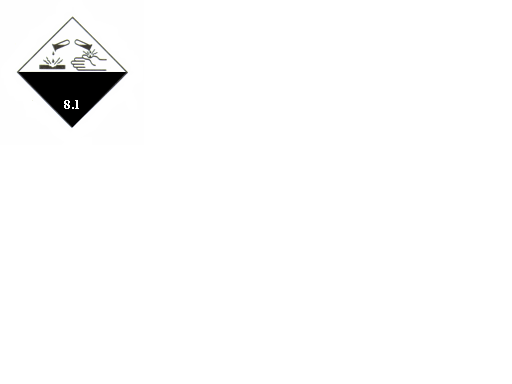 Рисунок 3. Опознавательный знак «Опасный груз». При транспортировке опасных грузов, к которым относятся отходы 2 класса опасности «Аккумуляторы свинцовые отработанные неповрежденные, с не слитым электролитом», водитель должен при себе иметь:свидетельство о прохождении специальной подготовки по утвержденным программам для водителей, осуществляющих перевозку опасных грузов;свидетельство о прохождении специальной подготовки по утвержденной программе для лиц, допущенных к обращению с опасными отходами;копию лицензии на деятельность по сбору, использованию, обезвреживанию, транспортировке, размещению опасных отходов;технический паспорт транспортного средства;свидетельство о допуске транспортного средства к перевозке конкретных видов опасных грузов (опасных отходов);паспорт опасного отхода, оформленный в установленном порядке;документы для транспортировки и передачи опасных отходов с указанием количества транспортируемых отходов, места и цели их транспортировки (путевой лист, договора на транспортировку и прием на утилизацию отходов, платежное поручение об оплате за утилизацию отходов, доверенность на получение документов, товарно-транспортная накладная и т.п.);Транспортировка отработанных аккумуляторов с не слитым электролитом должна осуществляться в присутствии лица, ответственного за контроль обращения с опасными отходами, имеющего свидетельство о прохождении специальной подготовки по утвержденной программе для лиц, сопровождающих опасные грузы.12. МЕРОПРИЯТИЯ ПО ЛИКВИДАЦИИ ЧРЕЗВЫЧАЙНЫХ (АВАРИЙНЫХ) СИТУАЦИЙПри обращении с отработанными свинцовыми аккумуляторными батареями с не слитым электролитом под чрезвычайной (аварийной) ситуацией понимается случайный пролив/разбрызгивание отработанного электролита (отработанной аккумуляторной серной кислоты).Ликвидация аварийной ситуации производится путем нейтрализации случайно пролитой отработанной аккумуляторной серной кислоты, при этом на работника могут воздействовать опасные и вредные производственные факторы: отравление парами серной кислоты и гашеной извести, химические ожоги, возможно выделение в воздух мелких брызг серной кислоты. Лица, выполняющие работы по нейтрализации случайно пролитого отработанного электролита (аккумуляторной серной кислоты) должны хорошо знать и строго соблюдать правила личной гигиены, требования безопасности, изложенные в данной инструкции, уметь оказать первую помощь пострадавшему при несчастном случае, а администрация предприятия обязана создать нормальные условия труда и обеспечить рабочее место всем необходимым для безопасного выполнения порученной работы, а также средствами первой помощи для предупреждения химических ожогов (проточной водопроводной водой для смывания брызг кислоты или гашеной извести).Персонал, выполняющий работы по нейтрализации случайно пролитого отработанного электролита (аккумуляторной серной кислоты) должен быть обеспечен спецодеждой и средствами индивидуальной защиты:костюмом хлопчатобумажным с кислотозащитной пропиткой;полусапогами резиновыми;перчатками резиновыми;фартуком резиновым;очками защитными. Перед началом работ по нейтрализации случайно пролитого отработанного электролита (аккумуляторной серной кислоты) персонал, выполняющий данную работу, должен надеть исправную спецодежду, резиновые сапоги, застегнуть обшлага рукавов. Брюки кислотостойкого костюма надеть поверх голенищ сапог, заправить одежду так, чтобы не было развевающихся концов. Надеть индивидуальные средства защиты: резиновый фартук (нижний край его должен быть ниже верхнего края голенищ сапог), защитные очки, резиновые перчатки и только после этого приступать к ликвидации аварийной ситуации.Пролитую отработанную аккумуляторную серную кислоту промывают  раствором гашеной извести, собирают и удаляют из помещения, затем места, где была разлита отработанная аккумуляторная серная кислота, промывают проточной водой и протирают чистой сухой тряпкой. Помещение хорошо проветривают.В случае попадания отработанной серной кислоты или гашеной извести на кожу:немедленно промыть пораженное место под холодной проточной водой не менее 20 минут; снять одежду, на которую попала отработанная серная кислота или гашеная известь;если после первого промывания пораженного участка ощущение жжения усиливается, повторно промыть обожженное место в течение еще нескольких минут;приложить к пораженному месту холодную влажную ткань, чтобы уменьшить боль;наложить на обожженную область свободную повязку из сухого стерильного бинта или чистой сухой ткани;доложить руководителю и обратиться в медицинское учреждение.В случае попадания отработанной серной кислоты или гашеной извести в глаза:немедленно промыть глаз(а) под холодной проточной водой не менее 20 минут: пострадавший держит голову над раковиной промываемым глазом кверху, а помогающий ему льет водопроводную холодную воду из стакана или кружки. Веки при промывании аккуратно поддерживают в открытом состоянии. Это делается с целью полного вымывания повреждающего вещества из конъюнктивальной полости, так как оно может задержаться в сводах конъюнктивы. Для раскрытия век необходимо воспользоваться стерильным бинтом или чистым сухим носовым платком, так как влажные веки выскальзывают из пальцев. Обильно промывать пораженный глаз(а) в течение 20 минут;наложить на обожженную область свободную повязку из сухого стерильного бинта или чистой сухой ткани;доложить руководителю и обратиться в медицинское учреждение.В случае признаков отравления от повышенной концентрации серной кислоты в воздухе выйти на свежий воздух, вымыть лицо, руки и прополоскать рот водой, доложить руководителю и обратиться в медицинское учреждение.В случае признаков отравления от повышенной концентрации гашеной извести в воздухе выйти на свежий воздух, вымыть лицо, руки и прополоскать рот водой, доложить руководителю и обратиться в медицинское учреждение.При возникновении пожара вызвать пожарную охрану по телефону 01, известить руководителя и приступить к тушению пожара имеющимися средствами пожаротушения.13. ДАННЫЕ О ДОКУМЕНТЕИсполнитель: специалист _________ Ахматгареева Р.Ф.Оригинал настоящей инструкции храниться у специалиста в СП Петропавловский сельсовет Приложение №3Инструкцияо порядке обращения с отработанными маслами.1. Отработанные масла при неправильном обращении являются источником повышенной опасности в связи с возможностью загрязнения помещений, территорий, почвы, воды. Отработанные масла относятся к отходам третьего класса опасности.2. Первичный сбор отработанных масел должен осуществляться раздельно от других отходов в специально предназначенные герметически закрываемые емкости. Емкости для сбора и временного хранения отработанных масел могут находиться как в производственной зоне, так и вне ее. В случае если емкости устанавливаются на прилегающей территории, площадка для первичного накопления отработанных масел должна иметь твердое покрытие и навес, исключающий попадание воды и посторонних предметов. Емкости с отработанными маслами должны быть оборудованы металлическими поддонами. Поддон должен обеспечивать удерживание масла в случае перелива не менее 5% объема. Полы в помещениях и под навесами должны быть покрыты влагонепроницаемыми и маслонепроницаемыми материалами и оборудованы сточными канавками. Помещение для хранения отработанных масел должно быть оборудовано вытяжной вентиляцией.3. Площадки и навесы, где хранятся емкости с отработанными маслами, должны быть ограждены.4. При хранении емкостей с отработанными маслами необходимо следить за их герметичностью, не допускать случаев загрязнения отработанными маслами компонентов окружающей среды.5. При транспортировке отработанных масел пробки бочек необходимо плотно затягивать. Чтобы предотвратить течь или деформацию тары во время перевозки, в бочке оставляется достаточное пространство с учетом коэффициента расширения жидкости.6. При обращении с отработанными маслами запрещается:устанавливать емкости с отработанными маслами вблизи нагретых поверхностей;хранить емкости с отработанными маслами совместно с другими материалами и веществами;сливать масла в канализацию, на почву, водные объекты, сжигать;привлекать для работ с отработанными маслами лиц, не прошедших предварительный инструктаж, и лиц моложе 18 лет.7. В местах хранения должны быть вывешены инструкции о порядке обращения с отработанными маслами и по противопожарному режиму.8. Для ликвидации возможных разливов должен иметься ящик с песком и лопата.
При обнаружении разлива отработанного масла необходимо:прекратить доступ людей к месту разлива;поставить в известность руководителя организации;место разлива масла обильно засыпать имеющимся в запасе песком;собрать песок с помощью лопаты в предназначенную для этого герметичную емкость (для дальнейшего обезвреживания данный песок передается в специализированные организации, имеющие лицензию на деятельность по сбору, использованию, обезвреживанию, транспортировке, размещению опасных отходов и специализирующиеся на обезвреживании замазученных грунтов);в случае разлива в помещении тщательно вымыть загрязненный участок мыльной водой;проветрить помещение.Приложение №4ИНСТРУКЦИЯ ПО БЕЗОПАСНОМУ ОБРАЩЕНИЮ С ОТХОДАМИОБЩИЕ ПОЛОЖЕНИЯИнструкция разработана на основе законодательства Российской Федерации в области охраны природной среды и требований нормативных и инструктивно-методических документов по охране земель от отходов производства и потребления.Способы сбора, хранения и   транспортировки отходов должны   исключать   возможность загрязнения   окружающей территории, почвы   населенных мест и   обеспечивать безопасность персонала, занятого   на   всех   этапах   работы   по   очистке и обезвреживанию промышленных отходов.В соответствии с экологическими нормами начальники подразделений и цехов обязаны выполнять следующие требования:Складировать оборудование и материалы, отходы производств и потребления, организовывать стоянки автомобилей и техники только в специально отведенных для этого местах;Вести учет образования, хранения и обезвреживания отходов;Своевременно (в срок до 1-го числа первого месяца квартала) представлять достоверную информацию об объемах образованных, размещенных, обезвреженных и использованных в производстве отходов;Соблюдать условия таблицы «Движение отходов и условия хранения»;Проводить экологический инструктаж для работников подразделений и цехов 1 раз в год. Запрещено:Сброс неочищенных и не обезвреженных сточных вод всех видов пользования на рельеф местности, в водоемы и водотоки;Запрещается сброс отходов в водоемы общего пользования, подземные водоносные горизонты;Сжигание различных видов отходов в земляных ямах, емкостях и т.п., то есть вне специальных устройств, оборудованных системой газоочистки продуктов сжигания;Размещение в населенных пунктах, складирование промышленных отходов, производственного, бытового мусора и других отходов, являющихся источниками загрязнения атмосферного воздуха пылью, вредными газообразными и дурнопахнущими веществами, а также сжигание указанных отходов на территории предприятий, учреждений, организаций и населенных пунктов запрещаются, кроме случаев, когда сжигание осуществляется с использованием специальных установок при соблюдении требований по охране атмосферного;Применение химреагентов с неизвестными санитарно-токсикологическими характеристиками;Захоронение потенциально опасных и особо токсичных отходов. ПРОИЗВОДСТВЕННЫЙ КОНТРОЛЬ ЗА ПРОМЫШЛЕННЫМИ ОТХОДАМИКонтроль за отходами осуществляется:При сборе, хранении, транспортировании, использовании, обезвреживании и захоронении должны соблюдаться действующие экологические, санитарно-эпидемиологические, технические нормы и правила обращения с отходами.За сбор, учет, размещение, обезвреживание, использование, транспортирование, захоронение отходов несет ответственность лицо, назначенное приказом по предприятию.Учет образования, хранения, размещения, обезвреживания и вывоза отходов с предприятия производится в журнале. Ответственное лицо за ведение журнала назначается приказом по предприятию или распоряжением по подразделению.Раз в месяц необходимо проверять:Исправность тары для временного накопления отходовНаличие маркировки на таре для отходовСостояние площадок для временного размещения отходовСоответствие временно накопленного количества отходов
установленному (визуальный контроль)Выполнение периодичности вывоза отходов с территории предприятия.Выполнение требований экологической безопасности и техники безопасности при загрузке, транспортировке и выгрузке отходов.В каждом подразделении должен вестись учет образования, хранения, обезвреживания принятых или переданных сторонними организациями отходов. Для этого в подразделениях должны быть назначены ответственные за учет, хранение и передачу отходов. Ответственный обязан иметь схему промплощадки с нанесенными на ней местами временного размещения отходов, с указанием вида отходов, количества контейнеров, фамилией ответственного за место размещения отхода, своевременно вносить в нее изменения. В каждом подразделении должен вестись журнал движения отходов, и определен ответственный за ведение журнала. Журнал заполняется по мере образования, передачи или утилизации отхода. Объем передачи или утилизации отхода должен быть подтвержден документально (накладной, актом). Журнал по движению отходов является первичным документом отчетности, на основании которого формируются все дальнейшие отчеты. ПОРЯДОК ТРАНСПОРТИРОВКИ ОПАСНЫХ ОТХОДОВТранспортировка отходов должна осуществляться способами, исключающими возможность их потери в процессе перевозки, создание аварийных ситуаций, причинение вреда окружающей среде, здоровью людей, хозяйственным и иным объектам. Транспортировка опасных отходов допускается только специально оборудованным транспортом, имеющим специальное оформление согласно действующим инструкциям.Транспортирование опасных отходов должно осуществляться при следующих условиях:— наличие паспорта опасных отходов;— наличие специально оборудованных и снабженных специальными знаками транспортных средств;— соблюдение требований безопасности к транспортированию опасных отходов на транспортных средствах;— наличие документации для транспортирования и передачи опасных отходов с указанием количества транспортируемых опасных отходов, цели и места назначения их транспортирования.Транспортирование отходов на полигон промышленных отходов и санкционированную городскую свалку производится транспортом предприятия. Загрузка в транспорт, транспортировка, выгрузка должны осуществляться в соответствии с санитарными правилами.Все работы, связанные с загрузкой, транспортировкой и выгрузкой должны быть механизированы и герметизированы. Транспортировка отходов должна производиться в специально оборудованном транспорте, исключающим возможность потерь по пути следования и загрязнения окружающей среды, а также обеспечивающие удобства при перегрузке: при перевозке твердых и пылевидных отходов необходимо самостоятельное устройство или тара с захватными приспособлениями для разгрузки механизированным способом.Каждое транспортное средство для перевозки отходов комплектуется: набором инструмента для мелкого ремонта, одним огнетушителем, предназначенным для тушения пожара на транспортном средстве.Упаковка и маркировка грузовых мест с отходами производится предприятиями — грузоотправителями.Транспортное средство должно быть обеспечено системой информации об опасности (знаки опасности).При транспортировке промышленных отходов не допускается присутствие посторонних лиц, кроме водителя.К управлению транспортными средствами, на которых перевозятся опасные отходы и грузы, допускаются водители, имеющие стаж работы в качестве водителя не менее трех лет, удостоверение на право управления транспортным средством соответствующей категории и прошедшие специальную подготовку, инструктаж и медицинский контроль.Запрещается перевозка на транспортном средстве грузов, не предусмотренных документацией, а также посторонних лиц, не связанных с перевозкой данного груза.Все работы, связанные с загрузкой, транспортировкой, выгрузкой и захоронением отходов должны быть механизированы и герметизированы. Транспортировку отходов следует производить в специально оборудованном транспорте, исключающем возможность потерь по пути следования и загрязнение окружающей среды, а также обеспечивающем удобства при перегрузке.Транспорт для перевозки полужидких (пастообразных) отходов должен быть снабжен шланговым приспособлением для слива.Люминесцентные лампы вывозятся на демеркуризацию в отдельных ящиках;Транспортирование отходов ЛВЖ и ГЖ осуществляется в плотно закрытой небьющейся таре, исключающей искрообразование и накопление статического электричества, избегая резких толчков.На все отходы, вывозимые на бытовой полигон, составляется талон сдачи бытовых отходов. После сдачи отходов на бытовой полигон лицо, ответственное за вывоз отходов, получает контрольный талон.Не подлежат размещению на бытовом полигоне радиоактивные отходы.ТЕХНИКА БЕЗОПАСНОСТИ ПРИ ОБРАЩЕНИИ С ТОКСИЧНЫМИ ОТХОДАМИК работам, связанным со сбором, хранением, транспортировкой промышленных отходов, допускаются лица не моложе 18 лет, прошедшие медицинское освидетельствование, прошедшие инструктаж по технике безопасности и пожарной безопасности, знающие токсичные и взрывопожарные свойства отходов, опасные факторы, которые могут возникнуть при выполнении работы, и меры по оказанию первой помощи.В месте сбора отходов разрешается хранить отходы в количестве, не превышающем положенных норм. Не допускается хранить отходы вблизи источников искрообразования, нагревательных приборов и других источников тепла.При одновременном хранении нескольких видов отходов следует учитывать их совместимость.Не разрешается загромождать места сбора промышленных отходов и подходы к ним.В местах сбора промышленных отходов не разрешается хранить посторонние предметы, личную одежду, спецодежду, средства индивидуальной защиты, принимать пищу.По окончании работы с промышленными отходами и перед приемом пищи следует тщательно вымыть руки теплой водой с мылом. Для снижения сухости кожи руки смазать вазелином или силиконовым кремом.В случае появления признаков отравления работу прекратить, известить об этом мастера и обратиться в медпункт.Места сбора пожароопасных отходов должны быть оснащены средствами пожаротушения.Запрещается загромождать подходы и доступы к противопожарному инвентарю.На площадках сбора и хранения пожароопасных отходов запрещается курить и пользоваться открытым огнем.Необходимо знать характеристики отходов и правила тушения огня при их загорании. Загоревшиеся ЛВЖ, ГЖ тушить огнетушителем, песком, асбестовым полотном. Тушение растворителей водой не допускается. ТРЕБОВАНИЯ БЕЗОПАСНОСТИ, ПРОФИЛАКТИКА И ЛИКВИДАЦИЯ АВАРИЙНЫХ СИТУАЦИЙК работам по ликвидации аварийных ситуаций допускаются лица, прошедшие специальный инструктаж по безопасным методам производства работ.Лица не занятые работой по ликвидации аварийных ситуаций, удаляются из опасной зоны.Пролитые на пол различные химические растворы и растворители следует немедленно нейтрализовать и убрать при помощи опилок или сухого песка, а пол протереть ветошью, смоченной соответствующим растворителем, после чего облитое место тщательно вымыть водой с моющим средством или 10% раствором соды. Эти работы следует проводить в средствах индивидуальной защиты (противогазах, респираторах, перчатках и т.д.).Тип покрытия пола производственных помещений следует выбирать в зависимости от вида и интенсивности воздействий с учетом специальных требований к полам согласно СНиП 2.03.13 (Приложение 5).Материалы покрытия полов должны быть устойчивыми в отношении химического воздействия и не допускать сорбции вредных веществ.Полы в производственных помещениях должны содержаться в исправном состоянии. Эксплуатация полов с поврежденной поверхностью, выбоинами, неровностями не допускается. В помещениях, где проводятся работы с вредными химическими веществами, а также в местах хранения (по ГОСТ 12.4.026) должны быть вывешены соответствующие знаки.На складе и площадке для хранения кислот и масел должны быть установлены емкости для хранения необходимого количества извести, соды для нейтрализации случайно разлитых жидкостей, а также песка для их сбора.Вблизи площадок хранения отработанного масла запрещается пользоваться огнем и производить сварочные работы во избежание взрывоопасной ситуации.Для ликвидации аварийной ситуации при загорании отходов тушение осуществляется пеной. Согласно «Правилам пожарной безопасности» ППБ-01 -93, вблизи мест временного хранения пожароопасных отходов должны быть огнетушители.Сбор ртутьсодержащих ламп необходимо производить на месте их образования отдельно от обычного мусора и строго раздельно с учетом метода переработки и обезвреживания, руководствуясь при этом требованиями санитарных правил к помещениям и работам такого рода. В процессе сбора люминесцентные лампы разделяются по диаметру и длине, освобождаются от индивидуальных картонных упаковок и устанавливаются вертикально в транспортные контейнеры.Люминесцентные лампы в контейнерах должны устанавливаться плотно, вертикально. В каждый отдельный контейнер загружаются лампы одного диаметра. В случае нехватки ламп для последнего контейнера пустоты заполняются мягким амортизирующим материалом или, в виде исключения, лампами другого диаметра. Допускается установка в два ряда для ламп длиной менее 600 мм.Учитывая возможность разбивания или разгерметизации стеклянных колб при хранении отходов, следует соблюдать следующие правила:В помещении, где хранятся отработанные ртутьсодержащие лампы, необходимо наличие приточно-вытяжной вентиляции;Помещение, где хранятся отработанные лампы, должно быть удалено от бытовых помещений;Необходимо предусмотреть использование эмалированных или винипластовых поддонов для предупреждения растекания ртути в аварийной ситуации;Необходимо иметь запас марганцовокислого калия или соляной кислоты для ликвидации возможной аварийной ситуации.Для ликвидации возможной аварийной ситуации, связанной с разрушением большого количества ламп, в целях предотвращения неблагоприятных экологических последствий, в местах хранения и складирования отходов необходимо предусмотреть запас реактивов (марганцовокислого калия), а также емкость не менее 10 литров для приготовления раствора, используемого для промывания мест, где были разбиты лампы.О бое ртутьсодержащих отходов необходимо сообщить в территориальный орган Госсанэпиднадзора.При разбитии ртутных ламп при их хранении, необходимо вывезти их в течение суток для обезвреживания на специализированное предприятие ООО «Эколог». Контейнер для хранения ламп при разбитии необходимо обработать 10% раствором   перманганата калия или подкисленным   раствором соляной кислотой (5   мл кислоты на 1 л раствора). Осколки собираются щеткой или скребком в металлический контейнер с плотно закрывающейся крышкой, заполненной раствором марганцовокислого калия. Место необходимо нейтрализовать раствором марганцовокислого калия и смыть водой.Для предупреждения разлива электролита при сливе из аккумулятора необходимо повторить требования «Инструкции по охране труда для аккумуляторщика». Противоаварийные меры при разливе электролита: пролитый электролит следует засыпать опилками, затем опилки собрать и удалить из аккумуляторного помещения. Места, где был разлит электролит нейтрализуют раствором кальцинированной соды, промывают водой и досуха вытирают тряпкой. Для удаления электролита перед сливом в канализацию необходимо нейтрализовать их раствором кальцинированной соды.Согласно «Экологическим требованиям к предприятиям транспортно-дорожного комплекса» РД 152-001-94 места проведения смазочных работ должны быть оснащены емкостями для сбора отработанных масел и фильтров и оборудованы таким образом, чтобы исключить возможность загрязнения маслами почв и поверхностных вод. При аварийном загрязнении поверхности земли мазутом или маслами предусмотреть химическую обработку загрязненных участков почвы путем распределения 1 кг извести на 1 кг нефтепродукта.Переливание лакокрасочных материалов из одной тары в другую должно производиться на металлических поддонах с бортами не ниже 50 мм. Разлитые на пол краски и растворители необходимо немедленно убрать с применением песка или опилок и удалить из окрасочного помещения. ОТВЕТСТВЕННОСТЬ ЗА НАРУШЕНИЕ ЭКОЛОГИЧЕСКИХ НОРМНарушение установленных требований природопользования, а также возникновение угрозы здоровью населения в результате хозяйственной деятельности или совершённые по неосторожности влечёт за собой штрафные санкции, ограничение или приостановку деятельности предприятия, отдельных установок или агрегатов по предписанию специально уполномоченных представителей государственных органов надзора.СоставилСпециалист                                          Ахматгареева Р.Ф.Приложение №5УТВЕРЖДАЮ: Руководитель _________________________ ________________ Ф.И.О. «____» ____________ 20__ г. ИНСТРУКЦИЯ №Порядок проведения инвентаризации отходов производства и потребления 20__г. 2 Содержание 1. Цель .......................................................................................................................................................... 3 2. Область применения ............................................................................................................................... 3 3. Сопутствующая нормативная документация ....................................................................................... 3 4. Термины и определения ......................................................................................................................... 3 5. Общие положения ................................................................................................................................... 4 6. Проведение инвентаризационного обследования................................................................................ 4 7. Оформление результатов инвентаризации отходов производства и потребления ............................... 9 8. Документы и их хранение .................................................................................................................... 10 9. Данные о документе ............................................................................................................................. 11 10. Лист согласования............................................................................................................................... 11 11. Лист рассылки ..................................................................................................................................... 11 12. Лист ознакомления ............................................................................................................................. 11 Приложение 1 (рекомендательное). Примерная форма приказа о проведении инвентаризации отходов ...................................................................................................................... 12 Приложение 2 (обязательное). Титульный лист акта проведения инвентаризации ....................... 13 Приложение 3 (обязательное). Перечень отходов, для которых устанавливается годовой норматив образования ............................................................................................................ 14 Приложение 4 (обязательное). Инвентаризационная ведомость источников образования отходов ............................................................................................................................. 15 Приложение 5 (обязательное). Характеристика пылеулавливающего оборудования ................... 18 Приложение 6 (рекомендательное). Примерные блок-схемы технологических процессов.......... 19 Приложение 7 (обязательное). Характеристика объекта обезвреживания отходов ....................... 29 Приложение 8 (обязательное). Инвентаризационная ведомость объектов временного хранения и накопления отходов .......................................................................................................... 32 Приложение 9 (обязательное). Сведения о передаче отходов специализированным предприятиям ........................................................................................................................................ 36 Приложение 10 (обязательное). Данные о поступлении и списании сырья и материалов ............ 37 Приложение 11 (справочное). Примерный переченьобразующихся отходов ................................ 38 3 1. Цель Настоящая Инструкция устанавливает порядок проведения инвентаризации отходов производства и потребления (далее – инвентаризация отходов) и оформления документов по результатам её проведения. 2. Область применения Настоящая инструкция применяется во всех обособленных подразделениях (филиалах) __________ 3. Сопутствующая нормативная документация 1. Закон РФ «Об охране окружающей среды» от 10.01.2002г. № 7-ФЗ; 2. Закон РФ «Об отходах производства и потребления» от 24.06.98г. № 89-ФЗ; 3. Приказ Ростехнадзора от 19.10.2007г. № 703 «Об утверждении методических указаний по разработке проектов нормативов образования отходов и лимитов на их размещение»; 4. Приказ МПР РФ от 02.12.2002г. № 786 «Об утверждении Федерального классификационного каталога отходов» (ред. от 30.07.2003г.); 5. Приказ МПР РФ от 15.06.2001г. № 511 «Об утверждении Критериев отнесения опасных отходов к классу опасности для окружающей природной среды» 6. Приказ Ростехнадзора от 20.09.2007г. № 643 «Об утверждении административного регламента Федеральной службы по экологическому, технологическому и атомному надзору по исполнению государственной функции по установлению лимитов на размещение отходов». 4. Термины и определения Инвентаризация – проверка соответствия учетных данных фактическому положению дел. Инвентаризация отходов производства и потребления – деятельность по выявлению источников образования отходов, определению мест и условий сбора, временного хранения и накопления, использования, обезвреживания отходов, количественных и качественных показателей отходов производства и потребления, определению условий и возможности их передачи другим юридическим или физическим лицам. Источник образования отходов – технологическое оборудование, технологический процесс, структурное подразделение (участок, цех и др.) и иной объект, в котором происходит образование отходов производства. Отходы производства и потребления – остатки сырья, материалов, полуфабрикатов, иных изделий или продуктов, которые образовались в процессе производства или потребления, а также товары (продукция), утратившие свои потребительские свойства. Норматив образования отходов – установленное количество отходов конкретного вида при производстве единицы продукции. Лимит на размещение отходов – предельно допустимое количество отходов конкретного вида, которые разрешается размещать определенным способом на установленный срок в объектах размещения отходов с учетом экологической обстановки на данной территории; Вид отходов – совокупность отходов, которые имеют общие признаки в соответствии с системой классификации отходов. Обезвреживание отходов – обработка отходов, в том числе сжигание и обеззараживание отходов на специализированных установках, в целях предотвращения вредного воздействия отходов на здоровье человека и окружающую среду. Использование отходов – применение отходов для производства товаров (продукции), выполнения работ, оказания услуг или для получения энергии. Хранение отходов – содержание отходов в объектах размещения отходов в целях их последующего захоронения, обезвреживания или использования. Накопление отходов – временное складирование отходов (на срок не более чем шесть месяцев) в местах (на площадках), обустроенных в соответствии с требованиями законодательства в области охраны окружающей среды и законодательства в области обеспечения санитарноэпидемиологического благополучия населения, в целях их дальнейшего использования, обезвреживания, размещения, транспортирования. 4 5. Общие положения 5.1. Инвентаризация отходов проводится самостоятельно юридическими лицами, осуществляющими обращение с отходами, либо уполномоченными ими юридическими лицами или индивидуальными предпринимателями в соответствии с заключенным договором. 5.2. Инвентаризация отходов проводится в целях установления нормативов образования отходов производства и потребления, а также последующей организации: − первичного учета отходов; − системы раздельного сбора отходов; − разработки мероприятий по предотвращению или снижению количества образования отходов. 5.3. Инвентаризация отходов проводится не реже 1 раза в 5 лет при очередной разработке проектов нормативов образования отходов и лимитов на их размещение. 5.4. Инвентаризация отходов должна быть проведена досрочно в случае реорганизации и изменения вида (видов) деятельности предприятия или какого-либо его подразделения. 5.5. При вводе в действие нового или реконструкции какого-либо производства, в случае изменения технологического процесса, замены сырья или материалов и т.п. проводится локальная инвентаризация источников образования отходов на объекте или объектах, где произошли изменения. Результаты локальной инвентаризации включаются в действующую инвентаризационную ведомость. 5.6. Инвентаризация проводится во всех основных и вспомогательных подразделениях предприятия, для чего определяется перечень структурных подразделений, в которых проводится инвентаризация, и ответственные должностные лица, участвующие в проведении инвентаризации в данных структурных подразделениях; 5.7. Этапы проведения инвентаризации: − подготовка приказа о проведении инвентаризации источников образования отходов; − проведение инвентаризационного обследования; − обработка результатов обследования и оформление выходных материалов. 5.8. Для проведения инвентаризации руководителем предприятия (филиала) издаётся соответствующий приказ, в котором назначаются члены инвентаризационной комиссии, и определяются сроки проведения инвентаризации. В приказе необходимо предусмотреть пункт, обязывающий бухгалтерию, складские хозяйства обеспечить необходимой информацией по номенклатуре и количеству поступающего на предприятие сырья, приобретаемым и списываемым материалам, изделиям и т.п., определяется перечень структурных подразделений, в которых проводится инвентаризация, и ответственные должностные лица, участвующие в проведении инвентаризации в данных структурных подразделениях. Примерная форма приказа приведена в рекомендательном приложении 1 к настоящей инструкции. 6. Проведение инвентаризационного обследования 6.1. На подготовительном этапе изучаются следующие сведения: − информация о видах деятельности предприятия; − схема организационной структуры предприятия; − учетные данные (журналы первичного и общего учета отходов, форма государственной статистической отчетности 2-тп (отходы), договоры на передачу отходов производства сторонним организациям, акты, справки приема-передачи отходов, акты выполненных работ, и иные документы, свидетельствующие об образовании, использовании, обезвреживании, хранении, передаче на утилизацию, захоронение, размещение отходов производства и потребления; 5 − генеральный план обособленного подразделения (филиала), представляющий собой схему расположения зданий и сооружений на территории филиала; − технологические карты производственных процессов; − данные бухгалтерского учета о поступлении и списании видов сырья, вспомогательных материалов, готовых изделий и полуфабрикатов, которые используются (планируется использовать) в производственных процессах; − порядок пуска и вывода из эксплуатации оборудования; − иная информация, содержащая сведения о режимах работы оборудования, объемах и составе сырья и материалов, применяемых в производственных процессах, объемах образования, использования, обезвреживания, хранения и захоронения отходов производства; − материалы последней инвентаризации. 6.2. На этапе инвентаризационного обследования производится: − определение видов деятельности, характерных для каждого структурного подразделения предприятия и сопровождающихся образованием отходов; − обследование структурных подразделений организации в соответствии с планомсхемой расположения зданий и сооружений организации; − выявление веществ, материалов и изделий, перешедших в состояние «отход» при осуществлении этих видов деятельности, а также определение наименований образующихся отходов производства по источникам образования отходов; − разработка блок-схем технологических процессов, включающих в виде отдельных блоков: • используемые сырье, материалы, полуфабрикаты, иное; • производственные операции; • производимую продукцию (оказываемые услуги, выполняемые работы); • образующиеся отходы (по происхождению или условиям образования); • операции по дальнейшему обращению с отходами, включающие использование, обезвреживание, размещение отходов, передачу отходов другим структурных подразделениям или другим хозяйствующим субъектам. − определение мест и объектов временного хранения и накопления отходов и их характеристика; − обозначение источников образования отходов производства и потребления и мест их временного хранения и накопления на карте-схеме расположения зданий и сооружений организации; − проведение пересчета, замеров, взвешиваний количества отходов производства, образующихся от источников образования отходов производства, и определение нормативов их образования по результатам измерений; − расчет годового количества образующихся отходов производства и нормативов их образования с учетом максимальной загрузки оборудования, технологических процессов исходя из результатов, полученных при проведении инвентаризационного обследования; − определение физико-химических характеристик отходов, компонентного состава отходов исходя из качества и свойств применяемого сырья, материалов, определение перечня опасных свойств отходов в соответствии с требованиями законодательства РФ в области обращения с отходами; − выявленные сведения по каждому структурному подразделению вносят в отдельную инвентаризационную ведомость. 6.3. Для целей инвентаризации источников образования отходов в обособленных подразделениях (филиалах)_______________ рассматриваются следующие основные отходообразующие виды деятельности и процессы: 6 № п/п Отходообразующий вид деятельности, процесс Примерный перечень образующихся отходов 1 Обслуживание и ремонт электросетевого хозяйства - обслуживание ЛЭП Провод алюминиевый незагрязненный, потерявший потребительские свойства Изделия из натуральной древесины, потерявшие свои потребительские свойства (деревянные опоры ЛЭП); Бой бетонных изделий, отходы бетона в кусковой форме (бетонные опоры ЛЭП); Керамические изделия, потерявшие свои потребительские свойства (фарфоровые изоляторы, потерявшие потребительские свойства); Стеклянный бой незагрязненный (исключая бой стекла электроннолучевых трубок и люминесцентных ламп) (стеклянные изоляторы, потерявшие потребительские свойства); Отходы сучьев, ветвей от лесоразработок (подрезка деревьев в охранной зоне ЛЭП) - техническое обслуживание трансформаторов Лом черных металлов несортированный (вышедшие из строя узлы и детали трансформаторов); Провод алюминиевый незагрязненный, потерявший потребительские свойства (вышедшая из строя алюминиевая обмотка трансформаторов); Обтирочный материал, загрязненный маслами (содержание масел менее 15%); Масла трансформаторные отработанные, не содержащие полихлорированные дифенилы и терфенилы; Шлам нефтеотделительных установок (очистка трансформаторных масел центрифугированием); Тара металлическая из-под лакокрасочных материалов (пустые металлические банки из-под краски) 2 Эксплуатация, обслуживание и ремонт автотранспорта: - техническое обслуживание автотранспортных средств Кислота аккумуляторная серная отработанная; Аккумуляторы свинцовые отработанные со слитым электролитом; Масла моторные отработанные; Масла трансмиссионные отработанные; Отработанные автомобильные фильтры; Обтирочный материал, загрязненный маслами (содержание масел менее 15%); Шины пневматические отработанные; Тормозные колодки отработанные; Лом черных металлов несортированный (вышедшие из строя узлы и детали транспортных средств) 3 Обезвреживание кислоты аккумуляторной серной отработанной - нейтрализация серной кислоты гашеной известью Осадок нейтрализации отработанного электролита 4 Получение тепловой энергии (сжигание угля в котельной (кузнице)) - очистка золоприемника Золошлаки от сжигания каменных углей Кузнецкого бассейна или Золошлаки от сжигания бурых углей и дров - очистка бункера золоуловителя уловленная в циклонах или бункерах-накопителях зола: Золошлаки от сжигания каменных углей Кузнецкого бассейна или Золошлаки от сжигания бурых углей и дров 5 Строительная деятельность и ремонт зданий и помещений: - ремонт зданий и сооружений Мусор строительный от разборки зданий и сооружений; Отходы рубероида (или др. кровельных материалов); Тара металлическая из-под лакокрасочных материалов (пустые металлические банки из-под краски) и т.д. 7 6 Деревообработка - пиление древесины Обрезь (кусковые отходы) натуральной чистой древесины; Опилки натуральной чистой древесины - строгание древесины Стружка натуральной чистой древесины - очистка бункеранакопителя Опилки натуральной чистой древесины; Стружка натуральной чистой древесины 7 Металлообработка - обработка шлифованием на наждачных станках Абразивная пыль и порошок от шлифования черных металлов (с содержанием металла менее 50%); Абразивные круги отработанные, лом абразивных кругов - обработка резанием на токарных, сверлильных, строгальных, фрезеровальных станках Стружка черных металлов незагрязненная 8 Обслуживание и ремонт технологического оборудования: - обслуживание металлообрабатывающих, деревообрабатывающих станков Обтирочный материал, загрязненный маслами (содержание масел менее 15%); Отработанное индустриальное масло; Лом черных металлов (вышедшие из строя металлические корпуса, узлы и детали оборудования и т.п.); - сварочные работы Остатки и огарки стальных сварочных электродов; Шлак сварочный 9 Эксплуатация административно-бытового комплекса (хозяйственная деятельность) - уборка твердых покрытий территории промплощадки Отходы (мусор) от уборки территории (смет уличный) - освещение помещений и территории Ртутные лампы, люминесцентные ртутьсодержащие трубки отработанные и брак; Электрические лампы накаливания отработанные и брак - жизнедеятельность работников и уборка помещений Мусор от бытовых помещений организаций несортированный (исключая крупногабаритный); Мусор от бытовых помещений организаций крупногабаритный (если в течение следующих 5 лет планируется к списанию мебель и т.п.); Отходы (осадки) выгребных ям и хозяйственно-бытовые стоки - уборка помещений складского хозяйства Отходы упаковочного картона незагрязненные; Полиэтиленовая тара поврежденная - обеспечение спецодеждой персонала Обувь кожаная рабочая, потерявшая потребительские свойства; Текстиль загрязненный (спецодежда, потерявшая потребительские свойства) - приготовление пищи Пищевые отходы кухонь и организаций общественного питания несортированные 10 Эксплуатация медпункта Оказание медицинской помощи работникам предприятия Медицинские отходы класса «Б»: отработанный перевязочный материал после обеззараживания; отработанные иглы после дезинфекции; отработанные шприцы после дезинфекции; использованные обеззараженные медицинские перчатки Данный перечень не является исчерпывающим. Если в обособленном подразделении (филиале) имеются какие-либо другие виды деятельности или процессы, в результате которых происходит образование отходов производства или потребления, эти виды деятельности (процессы) должны быть внесены в инвентаризационные ведомости и блоксхемы технологических процессов структурных подразделений филиала. 6.4. Инвентаризационные ведомости источников образования отходов оформляются в соответствии с приложением 4 к настоящей инструкции, подписываются лицом, проводив- 8 шим инвентаризацию, руководителем структурного подразделения (нач. отдела, участка и т.д.) и лицом, отвечающим за экологическую безопасность на предприятии. К инвентаризационной ведомости автотранспортного отдела (участка) в обязательном порядке прилагается бланк сведений о наличии транспортных средств (приложение 4). Если в обособленном подразделении (филиале) имеются предприятия-арендаторы необходимо решить, какое предприятие будет нести ответственность за временное хранение и накопление, а также удаление отходов производства и потребления арендатора: обособленное подразделение (филиал) _________________ или само предприятиеарендатор. В том случае, если отходы предприятия-арендатора будут временно храниться и накапливаться, а также передаваться специализированным предприятиям совместно с отходами обособленного подразделения (филиала) ______________, данные об источниках образования отходов предприятия-арендатора необходимо включить в акт инвентаризации отходов отдельной инвентаризационной ведомостью (или ведомостями). 6.5. При наличии в структурном подразделении пылегазоочистного оборудования (ПГУ – вихревой или батарейный циклон, местный отсос и т.п.) их характеристика должна быть оформлена в соответствии с приложением 5 и приложена к инвентаризационной ведомости источников образования отходов этого структурного подразделения. 6.6. Блок-схемы технологических процессов составляются в соответствии с рекомендательным приложением 6. В данном приложении представлены примерные схемы, которые при необходимости можно изменять в соответствии с видами деятельности (технологическими процессами) протекающими в структурных подразделениях. Блок-схемы технологических процессов должны быть приложены к инвентаризационным ведомостям источников образования отходов каждого структурного подразделения. 6.7. В целях сбора информации для разработки проекта нормативов образования отходов и лимитов на их размещение и материалов обоснования лицензирования деятельности по сбору, использованию, обезвреживанию, транспортировке, размещению опасных отходов, подразделения (филиалы), в процессе хозяйственной деятельности которых обезвреживаются отходы, проводят инвентаризацию объектов обезвреживания отходов. При инвентаризационном обследовании выявляются все технологические установки, процессы, работы, при которых происходит обезвреживание отходов. Если в филиале имеется отдельный объект обезвреживания отходов, образующий структурное подразделение (например, цех сжигания отходов, регенерации масла и т.п.), сведения о нем оформляются в соответствии с приложением 7 к настоящей инструкции и включаются в акт инвентаризации отходов отдельной ведомостью. Если в структурном подразделении филиала проводится только нейтрализация отработанного электролита в автотранспортном отделе, сведения также оформляются в соответствии с приложением 7 к настоящей инструкции и прикладываются к инвентаризационной ведомости источников образования отходов этого структурного подразделения (в данном случае автотранспортного отдела). 6.8. Под инвентаризацией объектов временного хранения и накопления отходов понимается процедура выявления таких объектов, сбора и систематизации сведений о них. Инвентаризация объектов временного хранения и накопления отходов решает следующие задачи: − выявление, учет объектов хранения отходов и мест их расположения; − определение площадей, занятых под хранение отходов; − оценка заполнения и наличия свободных объемов на объектах хранения отходов; − установления видов и количества хранящихся отходов; − оценка условий хранения отходов; − оценка состояния объектов хранения отходов. − изготовление карты-схемы мест расположения объектов временного хранения и накопления отходов (сроком до 3-х лет) на территории филиала на основе генерального плана. 6.9. Инвентаризационная ведомость объектов временного хранения и накопления отходов производства и потребления и карта-схема мест расположения объектов временного хранения и накопления отходов (сроком до 3-х лет) на территории филиала, изготовленная на основе генерального плана обособленного подразделения (филиала) с перечнем отходов, хранящихся в каждом отмеченном на карте-схеме объекте, оформляются в соответствии с приложением 8. Утвержденная руководителем или ответственным за экологическую безопасность (главным инженером) обособленного подразделения (филиала) карта- 9 схема мест расположения объектов временного хранения и накопления отходов (сроком до 3-х лет) на территории филиала в обязательном порядке прикладывается к инвентаризационной ведомости объектов временного хранения и накопления отходов. Если в обособленном подразделении (филиале) имеется несколько отдельно расположенных производственных площадок, инвентаризационные ведомости объектов временного хранения и накопления отходов и карты-схемы мест их расположения составляются отдельно для каждой производственной площадки. При этом по итогам инвентаризации объектам временного хранения и накопления отходов присваиваются инвентарные номера по порядку (например, на первой площадке: № 1, № 2, № 3, на второй площадке № 4, № 5, на третьей - № 6, № 7, № 8 и т.д.). Недопустимо присваивать одинаковые инвентарные номера объектам временного хранения и накопления отходов расположенным на разных производственных площадках одного обособленного подразделения (филиала). Сведения об объектах временного хранения и накопления отходов производства и потребления вместе с утвержденной руководителем обособленного подразделения картой-схемой расположения объектов временного хранения и накопления отходов (сроком до 3-х лет) включаются в акт инвентаризации отходов. 6.10. Сведения о предприятиях принимающих отходы производства и потребления на утилизацию, обезвреживание, захоронение или размещение и договорах, заключенных с ними оформляются в соответствии с приложением 9. Данные сведения также включаются в акт инвентаризации отходов. 6.11. После того, как будут выявлены все технологические процессы, в результате которых образуются отходы, а также вещества, материалы и изделия которые в процессе осуществления этих технологических процессов переходят в состояние «отход», проводят идентификацию отходов в соответствии с Федеральным классификационным каталогом отходов. Для отходов, которых нет в Федеральном классификационном каталоге отходов, проводят определение опасных свойств и класса опасности по отношению к окружающей среде в соответствии Критериями отнесения опасных отходов к классу опасности для ОПС утв. Приказом МПР России от 15 июня 2001г. № 511. По данным идентификации в соответствии с приложением 3 составляется перечень отходов, для которых устанавливается годовой норматив образования, который включается в акт инвентаризации отходов. 6.12. По итогам инвентаризации и в дальнейшем при разработке проекта нормативов образования отходов и лимитов на их размещение для каждого подразделения определяются: − перечень отходов, подлежащих первичному учету; − перечень отходов, для которых следует разработать нормативы образования; − перечень отходов, для которых нужно определить класс опасности; − перечень отходов, подлежащих паспортизации; − виды отходов, для которых целесообразно разрабатывать систему раздельного сбора, для их последующего использования, обезвреживания, размещения. 7. Оформление результатов инвентаризации отходов производства и потребления 7.1. Оформление результатов инвентаризации включает следующие этапы: − систематизация данных, полученных при проведении инвентаризационного обследования; − оформление акта инвентаризации отходов производства. 7.2. Акт инвентаризации отходов производства и потребления оформляется в 2-х экземплярах. Первый экземпляр остается в подразделении (филиале) и хранится в соответствии с разделом 6 «Документы и их хранение» настоящей инструкции. Второй экземпляр направляется в головной офис _______________ инженеру по охране окружающей среды (экологу) для организации дальнейшей работы. 7.3. Акт инвентаризации отходов производства и потребления включает: − титульный лист, оформленный согласно приложению 2; − перечень отходов, для которых устанавливается годовой норматив образования, оформленный согласно приложению 3; − инвентаризационные ведомости источников образования отходов (оформленные в соответствии с приложением 4) с приложенными блок-схемами технологических процессов 10 (разработанными в соответствии с приложением 6) по каждому структурному подразделению; − характеристику пылеулавливающего оборудования, оформленную в соответствии с приложением 5 (прикладывается к инвентаризационной ведомости источников образования отходов того структурного подразделения, в котором находится ПГУ); − характеристику объекта обезвреживания отходов, оформленную в соответствии с приложением 7 (прикладывается к инвентаризационной ведомости источников образования отходов того структурного подразделения, в котором производится обезвреживание); − инвентаризационные ведомости объектов временного хранения и накопления отходов с утвержденными руководителем обособленного подразделения картами-схемами расположения объектов временного хранения и накопления отходов, оформленными согласно приложению 8; − сведения о передаче отходов специализированным предприятиям, оформленные в соответствии с приложением 9. − данные бухгалтерского учета о поступлении и списании сырья и материалов, необходимые для расчета нормативов образования отходов, оформленные в соответствии с приложением 10. 7.4. Все отдельные ведомости акта должны быть подписаны должностными лицами, все страницы пронумерованы и скреплены. Первым листом акта является титульный лист (номер на нем не ставится). 7.5. Акт инвентаризации отходов производства подписывается председателем и членами инвентаризационной комиссии, утверждается руководителем и заверяется печатью обособленного подразделения (филиала). 7.6. К акту инвентаризации отходов, передаваемому в головной офис инженеру по охране окружающей среды (экологу) должны быть приложены копии договоров на передачу отходов специализированным предприятиям (с приложением к каждому договору копии лицензии на деятельность по сбору, использованию, обезвреживанию, транспортировке, размещению опасных отходов и приложения к лицензии). 7.7. Результаты инвентаризации применяются при: − разработке проекта нормативов образования отходов и лимитов на их размещение; − разработке инструкций по обращению с отходами производства и потребления и организации учета отходов; − подготовке документов для получения разрешения на хранение и захоронение отходов производства; − расчетах лимитов хранения и захоронения отходов производства; − согласовании и утверждении нормативов образования отходов производства; − составлении годовой статистической отчетности по форме 2-тп (отходы). 8. Документы и их хранение № п/п Наименование документа Срок хранения Место хранения Ответственный за хранение 1 2 3 4 5 1 для головного офиса: Акт инвентаризации отходов производства и потребления филиала «наименование» 5 лет (до окончания очередной инвентаризации) В наименование отдела, папка «Акты инвентаризации отходов производства и потребления филиалов» Должность (Нач. ОООС или инженер по охране окружающей среды (эколог)) 2 для обособленных подразделений (филиалов): Акт инвентаризации отходов производства и потребления 5 лет (до окончания очередной инвентаризации) В наименование отдела, папка «Отходы» Должность лица, ответственного по приказу за выполнение работ по экологии 11 9. Данные о документе Исполнитель: Должность ____________ Ф.И.О. дата Оригинал настоящей Инструкции хранится в головном офисе _________ в отделе______, в папке «Инструкции по экологии» у должность. Внесение изменений и дополнений, проведение ревизий, переиздание и аннулирование настоящей инструкции производятся должность в соответствии с приказом генерального директора______________. 10. Лист согласования № п/п Должность Дата Подпись Ф.И.О. 1 2 4 5 6 1 Главный инженер 2 Главный бухгалтер 3 Нач. юридического отдела 11. Лист рассылки № п/п Подразделение Должность Дата Подпись Ф.И.О. 1 2 3 4 5 6 1 Филиал «…» 2 Филиал «…» … -//- 12. Лист ознакомления № п/п Структурное подразделение Должность Дата Ф.И.О. Подпись 1 2 3 4 5 6 1 2 … 12 Приложение 1 (рекомендательное). Примерная форма приказа о проведении инвентаризации отходов ПРИКАЗ (примерная форма приказа филиала) _____________ № __________ О проведении инвентаризации отходов производства и потребления В целях установления нормативов образования отходов производства и потребления, организации первичного учета отходов, системы раздельного сбора отходов, а также разработки мероприятий по снижению количества образования отходов ПРИКАЗЫВАЮ 1. Провести инвентаризацию отходов производства и потребления во всех подразделениях (филиалах) в соответствии с организационной схемой предприятия. 2. Назначить инвентаризационную комиссию в составе: председатель комиссии: ответственный за экологическую безопасность на предприятии: главный инженер Ф.И.О. члены комиссии ответственный за производственный контроль обращения с отходами Ф.И.О. нач. структурного подразделения Ф.И.О. нач. структурного подразделения Ф.И.О. нач. структурного подразделения Ф.И.О. … 3. Бухгалтерии обеспечить инвентаризационную комиссию необходимой информацией по номенклатуре и количеству поступающего и списываемого сырья, материалов, изделий. 4. К инвентаризации приступить дата и окончить дата. 5. Результаты инвентаризации оформить актом до дата. 6. Материалы по инвентаризации отходов производства и потребления направить в отдел охраны окружающей среды не позднее дата. Директор Ф.И.О. 13 Приложение 2 (обязательное). Титульный лист акта проведения инвентаризации Утверждаю Директор филиала ______________________ _______________ Ф.И.О. «____» ____________ 20__г. м.п. АКТ ИНВЕНТАРИЗАЦИИ отходов производства и потребления _____________________________________________________________________________________ (наименование юридического лица) ___________________________________________________________________________ (наименование территориально обособленного подразделения (филиала)) _______________________________________________ место расположения (город, поселок) Основание для проведения инвентаризации: Приказ № от Дата начала инвентаризации: Дата окончания инвентаризации: 14 Приложение 3 (обязательное). Перечень отходов, для которых устанавливается годовой норматив образования Перечень отходов, для которых устанавливается годовой норматив образования № п/п Отходообразующий вид деятельности Выполняемые работы, процессы Наименование вида отхода Код отхода по ФККО Класс опасности 1 2 3 4 5 6 Председатель инвентаризационной комиссии: Ответственный за экологическую безопасность на территории филиала Главный инженер (должность) (подпись) (Ф.И.О.) (дата) Члены инвентаризационной комиссии: Ответственный за производственный контроль обращения с отходами (должность) (подпись) (Ф.И.О.) (дата) (должность) (подпись) (Ф.И.О.) (дата) (должность) (подпись) (Ф.И.О.) (дата) (должность) (подпись) (Ф.И.О.) (дата) страница из Указания по заполнению формы Форма «Перечень отходов, для которых устанавливается годовой норматив образования» заполняется на основании инвентаризационных ведомостей источников образования отходов всех структурных подразделений филиала, после того, как будут сведены и систематизированы сведения о всех образующихся в филиале отходах. В графе 1 указывают отходообразующий вид деятельности, процесс. В графе 2 указывают виды работ или процессы, в результате которых происходит образование отходов производства и потребления В графах 3 - 5 указывают код отхода по ФККО и соответствующие коду наименование вида отхода, класс опасности. 15 Приложение 4 (обязательное). Инвентаризационная ведомость источников образования отходов Инвентаризационная ведомость источников образования отходов Наименование структурного подразделения Вид деятельности, процесс Наименование материалов и изделий, переходящих в состояние «отход» Исходные данные для расчета норматива образования отхода Данные об отходе Движение отходов наименование источников образования отхода количество источников образования отхода ед. измерения примечание наименование агрегатное состояние и внешний вид опасные свойства периодичность образования фактическое наличие отхода на дату инвентаризации кол-во ед. изм. 1 2 3 4 5 6 7 8 9 10 11 12 13 Руководитель подразделения: (должность) (подпись) (Ф.И.О.) (дата) Ответственный за производственный контроль обращения с отходами (должность) (подпись) (Ф.И.О.) (дата) Ответственный за экологическую безопасность на предприятии: (должность) (подпись) (Ф.И.О.) (дата) страница из 16 Указания по заполнению формы В графе 1 указывают отходообразующий вид деятельности, процесс. В графе 2 указывают наименование материалов и изделий, переходящих в состояние «отход». В графе 3 указывают наименование источников образования отхода. В графе 4 указывают количество источников образования отхода В графе 5 указывают единица измерения, в которых представлено количество источников образования отходов (шт, тонны, м2 , м 3 и т.д.) В графе 6 указывают дополнительные сведения по образующемуся отходу, необходимые для расчета норматива его образования (например: вес единицы отхода, тип шин или аккумулятора, пробег автотранспортного средства в год в тыс. км или м-час для тракторов). В графе 7 указывают наименование образующегося отхода В графе 8 указывают агрегатное состояние и внешний вид отхода в соответствии с классификацией, принятой в Федеральном классификационном каталоге отходов (см. приложение 11): − 0 - данные не установлены, − 1 - твердый, − 2 - жидкий, − 3 - пастообразный, − 4 - шлам, − 5 - гель, коллоид, − 6 - эмульсия, − 7 - суспензия, − 8 - сыпучий, − 9 - гранулят, − 10 - порошкообразный, − 11 - пылеобразный, − 12 - волокно, − 13 - готовое изделие, потерявшее потребительские свойства, − 99 - иное В графе 9 указывают опасные свойства отхода в соответствии с классификацией, принятой в Федеральном классификационном каталоге отходов (см. приложение 11): − 0 - данные не установлены, − 1 - токсичность, − 2 - взрывоопасность, − 3 - пожароопасность, − 4 - высокая реакционная способность, − 5 - содержание возбудителей инфекционных болезней, − 6 - токсичность + взрывоопасность, − 7 - токсичность + пожароопасность, − 8 - токсичность + высокая реакционная способность, − 9 - взрывоопасность + пожароопасность, − 10 - взрывоопасность + высокая реакционная способность, − 11 - взрывоопасность + содержание возбудителей инфекционных болезней, − 12 - пожароопасность + высокая реакционная способность, − 13 - пожароопасность + содержание возбудителей инфекционных болезней, − 14 - высокая реакционная способность + содержание возбудителей инфекционных болезней, − 15 - токсичность + взрывоопасность + пожароопасность, − 16 - токсичность + взрывоопасность + высокая реакционная способность, − 17 - токсичность + пожароопасность + высокая реакционная способность, − 18 - взрывоопасность + пожароопасность + высокая реакционная способность, − 19 - взрывоопасность + пожароопасность + содержание возбудителей инфекционных болезней, − 20 - пожароопасность + высокая реакционная способность + содержание возбудителей инфекционных болезней, − 21 - токсичность + взрывоопасность + пожароопасность + высокая реакционная способность, − 22 - взрывоопасность + пожароопасность + высокая реакционная способность + содержание возбудителей инфекционных болезней, − 99 - опасные свойства отсутствуют В графе 10 указывают периодичность образования отхода, (количество раз в день, месяц, год и т.д.) В графе 11 указывают фактическое наличие отхода на дату проведения инвентаризации. В графе 5 указывают единица измерения, в которых представлено фактическое количество отхода (шт, тонны, м2 , м 3 и т.д.). В графе 13 указывают операции по удалению отхода (передача на склад временного хранения, обезвреживание, использование, передача специализированному предприятию). 17 Сведения о наличии транспортных средств (обязательное приложение к инвентаризационной ведомости источников образования отходов в транспортном отделе) № п/п Марка транспортного средства Гос. номер Средний пробег в год Вид топлива Расход топлива, л в год Тип АКБ Кол-во АКБ Тип шин Кол-во шин Тип фильтра Кол-во фильтров Кол-во тормозных колодок 1 2 3 4 5 6 7 8 9 10 11 12 13 Начальник АТО (должность) (подпись) (Ф.И.О.) (дата) Главный бухгалтер (должность) (подпись) (Ф.И.О.) (дата) страница из Указания по заполнению формы В графе 1 указывают порядковый номер записи в таблице; В графе 2 указывают тип транспортного средства в соответствии с техническим паспортом (ПТС); В графе 3 указывают гос. номер транспортного средства; В графе 4 указывают средний годовой пробег данного транспортного средства (плановый или фактический) с указанием единицы измерения (например: 21800км, 21,8тыс.км или 800мото-час); В графе 5 указывают вид топлива (Б – бензин или Дт – диз.топливо); В графе 6 указывают средний годовой расход топлива (плановый или фактический соответственно графе 4) в литрах; В графе 7 указывают тип аккумуляторной батареи установленной на данном транспортном средстве; В графе 8 указывают количество аккумуляторных батарей, указанных в графе 7, установленных на данном транспортном средстве; В графе 9 указывают тип пневматических шин установленных на данном транспортном средстве; В графе 10 указывают количество шин, указанных в графе 9, установленных на данном транспортном средстве; В графе 11 указывают тип фильтров установленных на данном транспортном средстве; В графе 12 указывают количество фильтров, указанных в графе 11, установленных на данном транспортном средстве; В графе 13 указывают количество тормозных колодок, установленных на данном транспортном средстве; 18 Приложение 5 (обязательное). Характеристика пылеулавливающего оборудования Характеристика пылеулавливающего оборудования Наименование ПГУ, оборудования: Метод очистки: Перечень и состав улавливаемых загрязняющих веществ № п/п Наименование загрязняющих веществ (ЗВ) Концентрация ЗВ, поступающих на очистку Ед. изм. концентрации Степень очистки, % Производительность, м 3 /час Время работы, часы в год Перечень образующихся отходов № п/п Наименование вида отхода Код отхода по ФККО Класс опасности Ответственный за производственный контроль обращения с отходами (должность) (подпись) (Ф.И.О.) (дата) Руководитель подразделения: (должность) (подпись) (Ф.И.О.) (дата) страница из Данные для заполнения верхней части таблицы берутся из паспорта пылеулавливающей (газоочистной) установки или оборудования (ПГУ). Расчет времени работы ПГУ в год ведется по фактическим данным следующим образом: Пример: время работы котельной 8мес/год · 30 дней/мес · 24 час/сутки = 5760 час/годОтходыОтходы производства и потребления, образующиеся в народном хозяйствеОтходы производства и потребленияОстатки сырья, материалов, полуфабрикатов, иных изделий или продуктов, которые образовались в процессе производства или потребления, а также товары (продукция), утратившие свои потребительские свойства;Опасные отходыОтходы, которые содержат вредные вещества, обладающие опасными свойствами (токсичностью, взрывоопасностью, пожароопасностью, высокой реакционной способностью) или содержащие возбудителей инфекционных болезней, либо которые могут
представлять непосредственную или потенциальную опасность для окружающей природной среды и здоровья человека самостоятельно или при вступлении в контакт с другими веществами;Обращение с отходамиДеятельность, в процессе которой образуются отходы, а также деятельность по сбору, использованию, обезвреживанию, транспортированию, размещению отходов;Использование отходовПрименение отходов для производства товаров (продукции), выполнения работ, оказания услуг или для получения энергии;Вид отходовСовокупность отходов, которые имеют общие признаки в соответствии с системой классификации отходов;Размещение отходовХранение и захоронение отходов.Хранение (складирование) отходовСодержание отходов в объектах размещения отходов в целях их последующего захоронения, обезвреживания или использования.Захоронение отходовИзоляция отходов, не подлежащих дальнейшему использованию, в специальных хранилищах в целях предотвращения попадания вредных веществ в окружающую природную средуОбезвреживание 
отходовОбработка отходов, в том числе сжигание и обеззараживание отходов на специализированных установках, в целях предотвращения вредного воздействия отходов на здоровье человека и окружающую природную среду.ПНООЛРПроект нормативов образования отходов и лимитов на их размещениеЛимит на размещения отходовПредельно допустимое количество отходов конкретного вида, которые разрешается размешать определенным способом на установленный срок в объектах размещения отходов с учетом экологической обстановки на данной территории;Объект для размещения отходовСпециально оборудованное сооружение, предназначенное для размещения отходов (полигон, шламохранилище, хвостохранилище и др.);Временное накопление отходов на промплощадкеХранение отходов на территории предприятия в специально обустроенных для этих целей местах до момента их использования в последующем технологическом цикле или отправки на переработку на другое предприятие или на объект для размещения отходов. Является временной мерой. Предельные количества единовременного накопления отходов, сроки и способы их накопления утверждаются Лимитами на размещение отходов по предприятию.Норматив образования отходовУстановленное количество отходов конкретного вида при производстве единицы продукции.Паспорт опасного отходаДокумент, удостоверяющий принадлежность отходов к отходам соответствующего вида и класса опасности, содержащий сведения об их составе._____________________________________________Должность лица, 
ответственного за охрану окружающей средыРисунок 1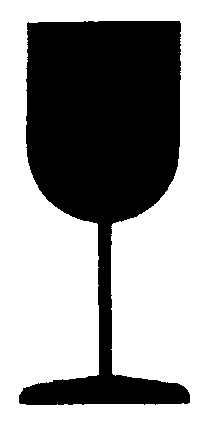 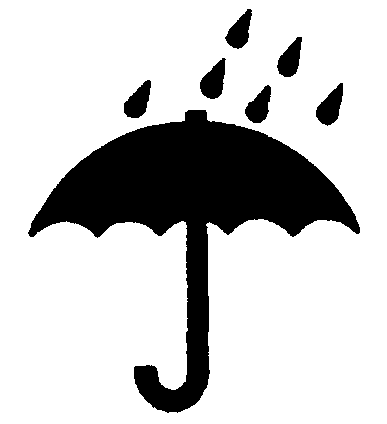 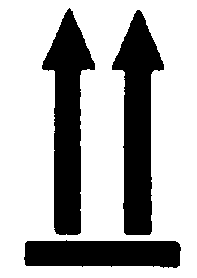 Рисунок 2специалистАхматгареева Р.Ф.Должность лица, ответственного за охрану окружающей средыФИО